СОДЕРЖАНИЕ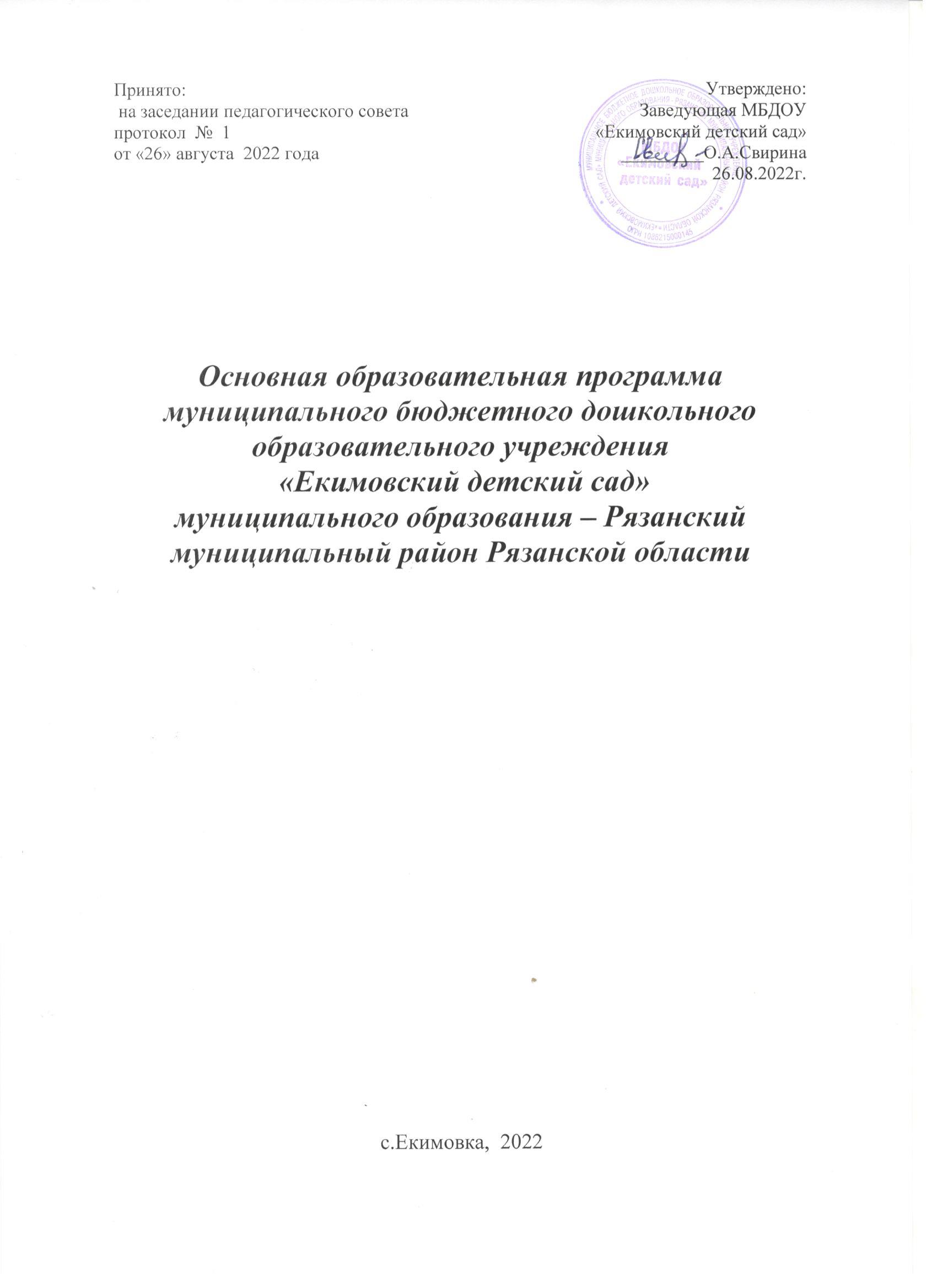 ВВЕДЕНИЕОсновная образовательная программа муниципального бюджетного дошкольного образовательного учреждения «Екимовский детский сад» муниципального образования – Рязанский муниципальный район Рязанской области разработана в соответствии с Федеральным Законом 
от 29.12.2012 г. № 273-ФЗ «Об образовании в Российской Федерации» [1], Федеральным государственным образовательным стандартом дошкольного образования, утвержденным Приказом Минобрнауки России 
от 17.10.2013 г. № 1155 [2], Уставом МБДОУ «Екимовский детский сад» [3].Авторы-составители ООП ДОУНастоящая редакция ООП ДОУ разработана рабочей группой педагогов МБДОУ «Екимовский детский сад» в составе:Свирина О.А., заведующийМитронина Н.С., старший воспитатель высшей квалификационной категорииПономарева Н.А., воспитатель I квалификационной категорииОбязательная часть ООП ДОУ разработана на основе Федерального государственного образовательного стандарта дошкольного образования, утвержденного приказом Министерства образования и науки Российской Федерации от 17 октября 2013 г. № 1155, Примерной основной образовательной программы дошкольного образования «От рождения до школы» под редакцией Н. Е. Вераксы, Т. С. Комаровой, М. А. Васильевой одобренной решением федерального учебно-методического объединения по общему образованию (протокол от 20.05.2015 г. №2/15) и парциальных программ:ОО «Речевое развитие»	О.С. Ушакова Программа развития речи дошкольников. 
М.: ТЦ «Сфера», 2013 г. [7].ОО «Познавательное развитие» ФЭМПЕ.В. Колесникова Математические ступеньки. Программа развития математических представлений у дошкольников. М.: ТЦ «Сфера», 
2013 г. [8].Ознакомление с миром природыС.Н. Николаева Юный эколог. Программа экологического воспитания дошкольников. М.: Мозаика-синтез, 2004 г. [9].ОО «Художественно-эстетическое развитие» Изобразительная деятельностьИ. А. Лыкова Цветные ладошки. Программа художественного воспитания, обучения и развития детей 2-7 лет. М.: ТЦ «Сфера», 
2013 г. [10].Музыкальная деятельностьИ.М. Каплунова, И.А. Новоскольцева Программа по музыкальному воспитанию детей дошкольного возраста «Ладушки». СПб.: издательство «Композитор. Санкт-Петербург», 2012 г. [11].Структура ООП ДОУ состоит из трех основных разделов: целевого, содержательного и организационного, в каждом из которых отражается обязательная часть и часть, формируемая участниками образовательных отношений, и дополнительного раздела – краткой презентации программы. В соответствии с п. 2.12. ФГОС ДО в каждом разделе, обязательная часть 
и часть, формируемая участниками образовательных отношений, оформлены ссылками на соответствующие программы. Список используемых сокращенийФГОС ДО – Федеральным государственным образовательным стандартом дошкольного образованияООП ДОУ – основная образовательная программа МБДОУ «Екимовский детский сад»ОО – образовательная областьРППС ДОУ – развивающая предметно-пространственная среда МБДОУ «Екимовский детский сад»ИОТ – информационно-образовательные технологииI. ЦЕЛЕВОЙ РАЗДЕЛПояснительная запискаООП ДОУ опирается на междисциплинарные исследования природы детства как особого культурно-исторического феномена в развитии человечества, на историко-эволюционный подход к развитию личности 
в природе и обществе, культурно-деятельностную психологию социализации ребенка, педагогическую антропологию, педагогику достоинства и педагогику сотрудничества.Согласно историко-эволюционному, культурно-деятельностному подходам к развитию ребенка накопленные в опыте предыдущих поколений знания не просто передаются напрямую от взрослого к ребенку; ребенок сам активно приобретает собственный опыт, творчески созидает собственные знания и смыслы, строит взаимодействия в совместно-разделенной деятельности и в общении с другими детьми и взрослыми. Таким образом, знания и смыслы не механически усваиваются, но активно создаются (конструируются) самим ребенком в процессе взаимодействия 
и диалога с природным и социальным миром. Программа направлена на создание социальной ситуации развития дошкольников, социальных и материальных условий, открывающих возможности позитивной социализации ребенка, формирования у него доверия к миру, к людям и к себе, его личностного и познавательного развития, развития инициативы и творческих способностей посредством культуросообразных и возрастосообразных видов деятельности 
в сотрудничестве с взрослыми и другими детьми, а также на обеспечение здоровья и безопасности детей [16].1.1.1. Цель и задачи ООП ДОУВедущая цель ООП ДОУ – проектирование социальных ситуаций развития ребенка и развивающей предметно-пространственной среды, обеспечивающих позитивную социализацию, мотивацию и поддержку индивидуальности детей через общение, игру, познавательно-исследовательскую деятельность и другие формы активности. Задачи:охрана и укрепление физического и психического здоровья детей, в том числе их эмоционального благополучия;обеспечение равных возможностей для полноценного развития каждого ребенка в период дошкольного детства независимо от места проживания, пола, нации, языка, социального статуса;создание благоприятных условий развития детей в соответствии 
с их возрастными и индивидуальными особенностями, развитие способностей и творческого потенциала каждого ребенка как субъекта отношений с другими детьми, взрослыми и миром;объединение обучения и воспитания в целостный образовательный процесс на основе духовно-нравственных 
и социокультурных ценностей, принятых в обществе правил и норм поведения в интересах человека, семьи, общества;формирование общей культуры личности детей, развитие их социальных, нравственных, эстетических, интеллектуальных, физических качеств, инициативности, самостоятельности и ответственности ребенка, формирование предпосылок учебной деятельности;формирование социокультурной среды, соответствующей возрастным и индивидуальным особенностям детей;обеспечение психолого-педагогической поддержки семьи 
и повышение компетентности родителей (законных представителей) 
в вопросах развития и образования, охраны и укрепления здоровья детей;обеспечение преемственности целей, задач и содержания дошкольного общего и начального общего образования [16].1.1.2. Принципы и подходы к формированию ООП ДОУПри написании программы авторский коллектив руководствовался основными принципами дошкольного образования:1) полноценное проживание ребенком всех этапов детства (младенческого, раннего и дошкольного возраста), обогащение (амплификация) детского развития;2) построение образовательной деятельности на основе индивидуальных особенностей каждого ребенка, при котором сам ребенок становится активным в выборе содержания своего образования, становится субъектом образования (далее – индивидуализация дошкольного образования);3) содействие и сотрудничество детей и взрослых, признание ребенка полноценным участником (субъектом) образовательных отношений;4) поддержка инициативы детей в различных видах деятельности;5) сотрудничество ДОУ с семьей;6) приобщение детей к социокультурным нормам, традициям семьи, общества и государства;7) формирование познавательных интересов и познавательных действий ребенка в различных видах деятельности;8) возрастная адекватность дошкольного образования (соответствие условий, требований, методов возрасту и особенностям развития);9) учет этнокультурной ситуации развития детей [2].1.1.3. Значимые для разработки и реализации ООП ДОУ характеристикиООП ДОУ обеспечивает развитие личности детей дошкольного возраста в различных видах общения и деятельности с учетом их возрастных, индивидуальных психологических и физиологических особенностей и учитывает:режим работы ДОУ – 10,5 часов, 5-дневная рабочая неделя;контингент воспитанников: от 2-х лет до школы;разновозрастное комплектование групп;состав групп: 2 общеобразовательные группы. Основные участники реализации ООП ДОУ: дети раннего 
и дошкольного возраста (2-7 лет), их родители (законные представители) 
и педагоги ДОУ.Социальными заказчиками реализации ООП ДОУ как комплекса образовательных услуг выступают родители (законные представители) 
как гаранты реализации прав ребенка на уход, присмотр и оздоровление, воспитание и обучение.ДОУ функционирует с 18 декабря 1975 г.Образовательная деятельность осуществляется на основании лицензии на право ведения образовательной деятельности от 01 марта 2015 года №15-1346. Характеристика особенностей детей раннего возраста (2-3 лет)На третьем году жизни ребёнок становится самостоятельнее. Продолжает развиваться предметная деятельность, ситуативно-деловое общение ребёнка и взрослого; совершенствуются восприятие, речь, начальные формы произвольного поведения, игры, наглядно-действенное мышление. Развитие предметной деятельности связанно с усвоением культурных способов действия с различными предметами. Развиваются действия соотносящие и орудийные. Умение выполнять орудийные действия развивает произвольность, преобразуя натуральные формы активности в культурные на основе предлагаемой взрослыми модели, которая выступает в качестве не только объекта подражания, но и образца, регулирующего собственную активность ребёнка. Речь. В ходе совместной с взрослыми предметной деятельности продолжает развиваться понимание речи. Слово отделяется от ситуации 
и приобретает самостоятельное значение. Дети продолжают осваивать названия окружающих предметов, учатся выполнять простые совместные просьбы взрослых в пределах видимой наглядной ситуации. Количество понимаемых слов значительно возрастает. Совершенствуется регуляция поведения в результате обращения взрослых к ребёнку, который начинает понимать не только инструкцию, но и рассказ взрослых. Интенсивно развивается активная речь детей. К 3 годам они осваивают основные грамматические структуры, пытаются строить простые предложения, 
в разговоре со взрослым используют практически все части речи. Активный словарь достигает примерно 1000-1500 слов. К концу 3-го года жизни речь становится средством общения ребёнка со сверстниками. В этом возрасте у детей формируются новые виды деятельности: игра, рисование, конструирование. Игра. Игра носит процессуальный характер, главное в ней действия. Они совершаются с игровыми предметами, приближёнными к реальности. В середине 3-го года жизни появляются действия с предметами-заместителями. Изобразительная деятельность. Появление собственно изобразительной деятельности обусловлено тем, что ребёнок уже способен сформулировать намерение изобразить как-либо предмет. Типичным является изображение человека в виде «головонога» – окружности 
и тходящих от неё линий. Зрительное и слуховое ориентирование. К 3-му году жизни совершенствуются зрительные и слуховые ориентировки, что позволяет детям безошибочно выполнять ряд заданий: осуществлять выбор из двух-трёх предметов по форме, величине и цвету; различать мелодии; петь. Слуховое восприятие. Совершенствуется слуховое восприятие, прежде всего фонематический слух. К 3-м годам дети воспринимают все звуки родного языка, но произносят их с большими искажениями. Мышление. Основной формой мышления становится наглядно-действенная. Ее особенность заключается в том, что возникающие в жизни ребёнка проблемные ситуации решаются путем реального действия 
с предметами. К концу третьего года жизни у детей появляются зачатки наглядно-образного мышления. Ребёнок в ходе предметно-игровой деятельности ставит перед собой цель, намечает план действия и т.п. Для детей этого возраста характерна неосознанность мотивов, импульсивность и зависимость чувств и желаний от ситуации. Дети легко заражаются эмоциональным состоянием сверстников. Однако в этот период начинает складываться и произвольность поведения. Она обусловлена развитием орудийных действий и речи. У детей появляется чувство гордости и стыда, начинают формироваться элементы самосознания, связанные с идентификацией с именем и полом. Ранний возраст завершается кризисом трёх лет, ребенок осознает себя как отдельного человека, отличного от взрослого, у него формируется образ Я. Кризис часто сопровождается рядом отрицательных проявлений: негативизмом, нарушением общения со взрослым, упрямством и др. кризис может продолжаться от нескольких месяцев до двух лет.Характеристика особенностей детей дошкольного возраста 
(от 3 лет до школы)3-4 годаМладший возраст – важнейший период в развитии дошкольника. Именно в это время происходит переход малыша к новым отношениям 
со взрослыми, сверстниками, с предметным миром.Психологи обращают внимание на «кризис трех лет», когда младший дошкольник, еще недавно такой покладистый, начинает проявлять нетерпимость к опеке взрослого, стремление настоять на своем требовании, упорство в осуществлении своих целей. Это свидетельствует 
о том, что прежний тип взаимоотношений взрослого и ребенка должен быть изменен в направлении предоставления малышу большей самостоятельности и обогащения его деятельности новым содержанием.Важно понять, что характерное для ребенка третьего года жизни требование «я – сам» прежде всего отражает появление у него новой потребности в самостоятельных действиях, а не фактический уровень 
его возможностей. К концу младшего дошкольного возраста начинает активно проявляться потребность в познавательном общении 
со взрослыми, о чем свидетельствуют многочисленные вопросы, которые задают дети.Память дошкольника 3-4-х лет непроизвольная, характеризуется образностью. Преобладает узнавание, а не запоминание. Хорошо запоминается только то, что было непосредственно связано с его деятельностью, было интересно и эмоционально окрашено. Тем не менее, то, что запомнилось, сохраняется надолго.Ребенок не способен длительное время удерживать свое внимание 
на каком-то одном предмете, он быстро переключается с одной деятельности на другую.В 3-4 года дети начинают усваивать правила взаимоотношений 
в группе сверстников, а затем косвенно контролироваться взрослыми.К четырем годам рост ребенка достигает 100-102 см. Вес детей 
в среднем 16-17 кг (между тремя и четырьмя годами прибавка в весе составляет 2 кг).Ребенок владеет разнообразными действиями с предметами, хорошо ориентируется в различении таких форм, как круг, квадрат, треугольник, объединяет предметы по признаку формы, сравнивает их по размеру 
(по длине, ширине, высоте). Он активно стремится к самостоятельности, уверенно осваивает приемы самообслуживания и гигиены. 
С удовольствием самостоятельно повторяет освоенные действия, гордится своими успехами.В играх ребенок самостоятельно передает несложный сюжет, пользуется предметами-заместителями, охотно играет вместе со взрослым и детьми, у него есть любимые игры и игрушки. Он умеет заводить ключиком механическую игрушку, составлять игрушки и картинки 
из нескольких частей, изображать в игре зверей и птиц.Ребенка отличает высокая речевая активность; его словарь содержит все части речи. Он знает наизусть несколько стихов, потешек, песенок 
и с удовольствием их повторяет. Ребенок живо интересуется окружающим, запас его представлений об окружающем непрерывно пополняется. 
Он внимательно присматривается к действиям и поведению старших 
и подражает им. Ему свойственны высокая эмоциональность, готовность самостоятельно воспроизводить действия и поступки, одобряемые взрослыми. Он жизнерадостен и активен, его глаза с неиссякаемым любопытством вглядываются в мир, а сердце и ум открыты для добрых дел и поступков.4-5 летНа пятом году жизни активно проявляется стремление детей 
к общению со сверстниками. Если ребенок трех лет вполне удовлетворяется обществом кукол, то средний дошкольник нуждается 
в содержательных контактах со сверстниками. Дети общаются по поводу игрушек, совместных игр, общих дел. Их речевые контакты становятся более длительными и активными.Игра продолжает оставаться основной формой организации 
их жизни. В средней группе, как и в младшей, воспитатель отдает предпочтение игровому построению всего образа жизни детей.Дети среднего дошкольного возраста отличаются высокой эмоциональностью, ярко и непосредственно выражают свои чувства.Более широкое использование речи как средства общения стимулирует расширение кругозора ребенка, открытию им новых граней окружающего мира. Теперь ребенка начинает интересовать не просто какое-либо явление само по себе, а причины и следствия его возникновения. Поэтому главным вопросом для ребенка 4-х лет становится вопрос «почему?».Ребенок развивается, становится более вынослив физически. 
Это стимулирует развитие выносливости психологической. Снижается утомляемость, фон настроения выравнивается, становится 
более стабильным, менее подверженным перепадам.В этом возрасте сверстник становится более значим и интересен. Ребенок стремится к партнерству в играх, ему уже неинтересно играть «рядом». Начинают складываться предпочтения по половому признаку. Игровые объединения становятся более или менее устойчивыми.Активно развивающаяся потребность в новых знаниях, впечатлениях и ощущениях, проявляющаяся в любознательности и любопытстве ребенка, позволяет ему выходить за пределы непосредственно ощущаемого. Другими словами, ребенок с помощью словесного описания может представить то, что никогда не видел. Большим шагом вперед является развитие способности выстраивать умозаключения, что является свидетельством отрыва мышления от непосредственной ситуации.Продолжает активно развиваться фантазирование, в процессе которых ребенок включает себя и своих близких в цепь самых невероятных событий. Грамотное использование взрослыми этих возможностей ребенка будет способствовать его нравственному 
и познавательному развитию. Необходимо обсуждать с ребенком его фантазии, включаться в них, предлагать повороты сюжетной линии, давать нравственные оценки поступкам героев.Следует обратить внимание на то, что в возрасте 4-5-ти лет недостатки воспитания ребенка начинают постепенно укореняться 
и переходить в устойчивые негативные черты характера.5-6 летХарактерной особенностью старших дошкольников является появление интереса к проблемам, выходящим за рамки детского сада 
и личного опыта. Старшие дошкольники начинают проявлять интерес 
к будущему школьному обучению. Перспектива школьного обучения создает особый настрой в гpyппах старших дошкольников. Интерес детей 
к школе развивается естественным путем в общении с воспитателем, 
через встречи с учителем, совместные дела со школьниками, посещение школы, сюжетно-ролевые игры на школьную тему. Главное – связать развивающийся интерес детей к новой социальной позиции («Хочу стать школьником») с ощущением роста их достижений, с потребностью познания и освоения нового.К этому периоду жизни у ребенка накапливается достаточно большой багаж знаний, который продолжает интенсивно пополняться. Ребенок стремится поделиться своими знаниями и впечатлениями 
со сверстниками, что способствует появлению познавательной мотивации в общении. С другой стороны, широкий кругозор ребенка может являться фактором, позитивно влияющим на его успешность среди сверстников.Появляется интерес к арифметике и чтению. Основываясь на умении представлять что-либо, ребенок может решать простые геометрические задачи. Ребенок уже может запомнить что-либо целенаправленно. Старший дошкольник способен различать весь спектр человеческих эмоций, у него появляются устойчивые чувства и отношения. Формируются «высшие чувства»: интеллектуальные, моральные, эстетические.Ha фоне эмоциональной зависимости от оценок взрослого у ребенка развивается притязание на признание, выраженное в стремлении получить одобрение и похвалу, подтвердить свою значимость.Достаточно часто в этом возрасте у детей появляется такая черта, 
как лживость, т. е. целенаправленное искажение истины. Развитию этой черты способствует нарушение детско-родительских отношений, 
когда близкий взрослый чрезмерной строгостью или негативным отношением блокирует развитие у ребенка позитивного самоощущения, уверенности в своих силах. И чтобы не потерять доверия взрослого, 
а часто и оградить себя от нападок, ребенок начинает придумывать оправдания своим оплошностям, перекладывать вину на других.Нравственное развитие старшего дошкольника во многом зависит 
от степени участия в нем взрослого, так как именно в общении 
со взрослым ребенок узнает, осмысливает и интерпретирует нравственные нормы и правила. У ребенка необходимо формировать привычку нравственного поведения. Этому способствует создание проблемных ситуаций и включение в них детей в процессе повседневной жизни.6-7 летНа седьмом году жизни движения ребенка становятся более координированными и точными. В коллективной деятельности формируются навыки самоорганизации, взаимоконтроля, увеличивается проявление волевых усилий при выполнении заданий. Ребенок выполняет их уже целенаправленно, и для него важен результат.Игровые действия становятся более сложными, игровое пространство также усложняется.Рисунки приобретают более детализированный характер, обогащается их цветовая гамма. Более явными становятся различия между рисунками мальчиков и девочек.В конструировании свободно владеют обобщенными способами анализа как изображений, так и построек, не только анализируют основные конструктивные особенности различных деталей, но и определяют их форму на основе сходства со знакомыми им объемными телами. Уже могут освоить весьма сложные формы сложения из листа бумаги и придумывать собственные.Восприятие продолжает развиваться. Однако могут встречаться ошибки, когда нужно одновременно учитывать несколько различных признаков.Внимание становится произвольным. Время произвольного сосредоточения достигает в некоторых видах деятельности 30 минут.Речь достигает высокого уровня развития. Ребенок не только безошибочно поизносит звуки, но и верно выделяет ударные слоги, изменяет слова по падежам, правильно образует сложные грамматические формы существительных, прилагательных и глаголов, согласует слова 
в предложении. Может объяснить значение сложных многозначных слов, 
а также точно выражать свое эмоциональное состояние.Продолжается личностное развитие. Происходит развитие самосознания ребенка, что позволяет ему более точно и адекватно рассчитывать свои возможности. Он правильно воспринимает отношение 
к нему других людей (н-р, как его оценивают родители в той или иной ситуации).К концу дошкольного возраста достижения ребенка связаны 
с освоением мира вещей как предметов человеческой культуры; дети осваивают формы позитивного общения с людьми, развивается половая идентификация, формируется позиция школьника [14;15].1.2. Планируемые результаты освоения программы1.2.1. Целевые ориентирыЦелевые ориентиры в раннем возрасте:ребенок интересуется окружающими предметами и активно действует с ними; эмоционально вовлечен в действия с игрушками 
и другими предметами, стремится проявлять настойчивость в достижении результата своих действий;использует специфические, культурно фиксированные предметные действия, знает назначение бытовых предметов (ложки, расчески, карандаша и пр.) и умеет пользоваться ими. Владеет простейшими навыками самообслуживания; стремится проявлять самостоятельность в бытовом и игровом поведении;владеет активной речью, включенной в общение; может обращаться с вопросами и просьбами, понимает речь взрослых; знает названия окружающих предметов и игрушек;стремится к общению со взрослыми и активно подражает им 
в движениях и действиях; появляются игры, в которых ребенок воспроизводит действия взрослого;проявляет интерес к сверстникам; наблюдает за их действиями и подражает им;проявляет интерес к стихам, песням и сказкам, рассматриванию картинки, стремится двигаться под музыку; эмоционально откликается на различные произведения культуры 
и искусства;у ребенка развита крупная моторика, он стремится осваивать различные виды движения (бег, лазанье, перешагивание и пр.).Целевые ориентиры на этапе завершения дошкольного образования:ребенок овладевает основными культурными способами деятельности, проявляет инициативу и самостоятельность в разных видах деятельности – игре, общении, познавательно-исследовательской деятельности, конструировании и др.; способен выбирать себе род занятий, участников по совместной деятельности;ребенок обладает установкой положительного отношения 
к миру, к разным видам труда, другим людям и самому себе, обладает чувством собственного достоинства; активно взаимодействует 
со сверстниками и взрослыми, участвует в совместных играх. Способен договариваться, учитывать интересы и чувства других, сопереживать неудачам и радоваться успехам других, адекватно проявляет свои чувства, в том числе чувство веры в себя, старается разрешать конфликты;ребенок обладает развитым воображением, которое реализуется в разных видах деятельности, и прежде всего в игре; ребенок владеет разными формами и видами игры, различает условную и реальную ситуации, умеет подчиняться разным правилам и социальным нормам;ребенок достаточно хорошо владеет устной речью, может выражать свои мысли и желания, может использовать речь для выражения своих мыслей, чувств и желаний, построения речевого высказывания 
в ситуации общения, может выделять звуки в словах, у ребенка складываются предпосылки грамотности;у ребенка развита крупная и мелкая моторика; он подвижен, вынослив, владеет основными движениями, может контролировать свои движения и управлять ими;ребенок способен к волевым усилиям, может следовать социальным нормам поведения и правилам в разных видах деятельности, во взаимоотношениях со взрослыми и сверстниками, может соблюдать правила безопасного поведения и личной гигиены;ребенок проявляет любознательность, задает вопросы взрослым и сверстникам, интересуется причинно-следственными связями, пытается самостоятельно придумывать объяснения явлениям природы 
и поступкам людей; склонен наблюдать, экспериментировать. Обладает начальными знаниями о себе, о природном и социальном мире, в котором он живет; знаком с произведениями детской литературы, обладает элементарными представлениями из области живой природы, естествознания, математики, истории и т.п.; ребенок способен к принятию собственных решений, опираясь на свои знания и умения в различных видах деятельности.1.2.2. Развивающее оценивание качества образовательной деятельности по ООП ДОУООП ДОУ предусмотрены следующие уровни системы оценки качества: •	диагностика развития ребенка, используемая 
как профессиональный инструмент педагога с целью получения обратной связи от собственных педагогических действий и планирования дальнейшей индивидуальной работы с детьми; •	внутренняя оценка, самооценка ДОУ;•	внешняя оценка ДОУ, в том числе независимая профессиональная и общественная оценка.Проведение педагогической диагностики осуществляется по методическому пособию Афонькиной Ю.А. «Педагогический мониторинг в новом контексте образовательной деятельности. Изучение индивидуального развития детей», разработанному на основе положений ФГОС ДО с учетом современных исследований в области детской психологии и дошкольной педагогики.  В основе данной методики и диагностического инструментария положены определенные ФГОС ДО образовательные области и направления их реализации. Оценка индивидуального развития детей связана с оценкой эффективности педагогических воздействий и лежит в основе дальнейшего планирования образовательной деятельности.Внутренняя оценка (самооценка ДОУ) проводится согласно приказам Минобрнауки России и локальным актам ДОУ:– Приказ Минобрнауки России от 14.06.2013 №462 «Об утверждении Порядка проведения самообследования образовательной организацией», – Приказ Минобрнауки России от 10.12.2013 №1324 
«Об утверждении показателей деятельности образовательной организации, подлежащей самообследованию»,– Положение о порядке проведения самообследования МБДОУ «Екимовский детский сад», утвержденное 23.05.2014 г.Результаты самообследования в виде отчета размещаются 
на официальном сайте ДОУ ежегодно не позднее 1 сентября текущего года.Внешняя оценка ДОУ формируется на основании независимых мониторинговых исследований разного уровня.II. СОДЕРЖАТЕЛЬНЫЙ РАЗДЕЛ2.1. Образовательная деятельность в соответствии 
с направлениями развития детей от 2 лет до школыСодержание психолого-педагогической работы с детьми от 3 лет 
до школы ориентировано на разностороннее развитие дошкольников 
с учетом возрастных и индивидуальных особенностей. Задачи психолого-педагогической работы по формированию физических, интеллектуальных и личностных качеств детей решаются интегрировано в ходе освоения всех образовательных областей наряду с задачами, отражающими специфику каждой образовательной области.При этом решение программных образовательных задач предусматривается не только в рамках непосредственной образовательной деятельности, но и в ходе режимных моментов – как в совместной деятельности взрослых и детей, так и в самостоятельной деятельности дошкольников.2.1.1. Образовательная область«СОЦИАЛЬНО-КОММУНИКАТИВНОЕ РАЗВИТИЕ»Социально-коммуникативное развитие направлено на усвоение норм и ценностей, принятых в обществе, включая моральные и нравственные ценности; развитие общения и взаимодействия ребенка со взрослыми 
и сверстниками; становление самостоятельности, целенаправленности 
и саморегуляции собственных действий; развитие социального 
и эмоционального интеллекта, эмоциональной отзывчивости, сопереживания, формирование готовности к совместной деятельности 
со сверстниками, формирование уважительного отношения и чувства принадлежности к своей семье и к сообществу детей и взрослых 
в Организации; формирование позитивных установок к различным видам труда и творчества; формирование основ безопасного поведения в быту, социуме, природе [2].Основные цели и задачиСоциализация, развитие общения, нравственное воспитание. Усвоение норм и ценностей, принятых в обществе, воспитание моральных и нравственных качеств ребенка, формирование умения правильно оценивать свои поступки и поступки сверстников.Развитие общения и взаимодействие ребенка с взрослыми 
и сверстниками, развитие социального и эмоционального интеллекта, эмоциональной отзывчивости, сопереживания, уважительного 
и доброжелательного отношения к окружающим.Формирование готовности детей к совместной деятельности, развитие умения договариваться, самостоятельно разрешать конфликты со сверстниками.Ребенок в семье и сообществе. Формирование образа Я, уважительного отношения и чувства принадлежности к своей семье 
и к сообществу детей и взрослых в организации; формирование гендерной, семейной принадлежности.Самообслуживание, самостоятельность, трудовое воспитание. Развитие навыков самообслуживания; становления самостоятельности, целенаправленности и саморегуляции собственных действий.Воспитание культурно-гигиенических навыков.Формирование позитивных установок к различным видам труда 
и творчества, воспитание положительного отношения к труду, желание трудиться.Воспитание ценностного отношения к собственному труду, труду других людей и его результатам. Формирование умения ответственно относиться к порученному заданию (умение и желание доводить дело 
до конца, стремление сделать его хорошо).Формирование первичного представления о труде взрослых, его роли в обществе и жизни каждого человека.Формирование основ безопасности. Формирование первичных представлений о безопасном поведении в быту, социуме, природе. Воспитание осознанного отношения к выполнению правил безопасности.Формирование осторожного и осмотрительного отношения 
к потенциально опасным для человека и окружающего мира природы ситуациям.Формирование представлений о некоторых типичных опасных ситуациях и способах поведения в них.Формирование элементарных представлений о правилах безопасности дорожного движения; воспитание осознанного отношения 
к необходимости выполнения этих правил.Социализация, развитие общения, нравственное воспитаниеI младшая группа (2-3 лет)Формировать у детей опыт поведения в среде сверстников, воспитывать чувство симпатии к ним. Способствовать накоплению опыта доброжелательных взаимоотношений со сверстниками, воспитывать эмоциональную отзывчивость (обращать внимание детей на ребенка, проявившего заботу о товарище, поощрять умение пожалеть, посочувствовать).Воспитывать отрицательное отношение к грубости, жадности; развивать умение играть не ссорясь, помогать друг другу и вместе радоваться успехам, красивым игрушкам и т.п.Воспитывать элементарные навыки вежливого общения: здороваться, прощаться, обращаться с просьбой спокойно, употребляя слова «спасибо» и «пожалуйста». Формировать умение спокойно вести себя в помещении и на улице: не шуметь, не бегать, выполнять просьбы взрослого.Воспитывать внимательное отношение и любовь к родителям 
и близким людям. Приучать детей не перебивать говорящего взрослого, формировать умение подождать, если взрослый занят.II младшая группа (3-4лет)Закреплять навыки организованного поведения в детском саду, дома, на улице. Продолжать формировать элементарные представления о том, что хорошо.Обеспечивать условия для нравственного воспитания детей. Поощрять попытки пожалеть сверстника, обнять его, помочь. Создавать игровые ситуации, способствующие формированию внимательного, заботливого отношения к окружающим. Приучать детей общаться спокойно, без крика.Формировать доброжелательное отношение друг к другу, умение делиться с товарищем, опыт правильной оценки хороших и плохих поступков.Учить жить дружно, вместе пользоваться игрушками, книгами, помогать друг другу.Приучать детей к вежливости (учить здороваться, прощаться, благодарить за помощь).Средняя группа (4-5 лет)Способствовать формированию личностного отношения ребенка 
к соблюдению (и нарушению) моральных норм: взаимопомощь, сочувствие обиженному и несогласие с действиями обидчика; одобрение действий того, кто поступил справедливо, уступил по просьбе сверстника 
(разделил кубики поровну).Продолжать работу по формированию доброжелательных взаимоотношений между детьми, обращать внимание детей на хорошие поступки друг друга.Учить коллективным играм, правилам добрых взаимоотношений.Воспитывать скромность, отзывчивость, желание быть справедливым, отзывчивым и смелым; учить испытывать чувство стыда 
за неблагородный поступок.Напоминать детям о необходимости здороваться, прощаться, называть работников дошкольного учреждения по имени и отчеству, 
не вмешиваться в разговор взрослых, вежливо выражать свою просьбу, благодарить за оказанную услугу.Старшая группа (5-6 лет)Воспитывать дружеские взаимоотношения между детьми, привычку сообща играть, трудиться, заниматься; стремление радовать старших хорошими поступками; умение самостоятельно находить общие интересные занятия.Воспитывать уважительное отношение к окружающим.Учить заботиться о младших, помогать им, защищать тех, кто слабее. Формировать такие качества, как сочувствие, отзывчивость.Воспитывать скромность, умение проявлять заботу об окружающих, с благодарностью относиться к помощи и знакам внимания.Формировать умение оценивать свои поступки и поступки сверстников. Развивать стремление детей выражать свое отношение 
к окружающему миру, самостоятельно находить для этого различные речевые средства.Расширять представления о правилах поведения в общественных местах; об обязанностях в группе детского сада, дома.Обогащать словарь детей вежливыми словами (здравствуйте, 
до свидания, пожалуйста, извините, спасибо и т.д.). Побуждать 
к использованию в речи фольклора (пословицы, поговорки, потешки 
и др.). Показать значение русского языка в формировании основ нравственности.Подготовительная к школе группа (6-7 лет)Воспитывать дружеские взаимоотношения между детьми, развивать умение самостоятельно объединяться для совместной игры и труда, заниматься самостоятельно выбранным делом, договариваться, помогать друг другу.Воспитывать организованность, дисциплинированность, коллективизм, уважение к старшим.Воспитывать заботливое отношение к малышам, пожилым людям; учить помогать им.Формировать такие качества, как сочувствие, отзывчивость, справедливость, скромность. Развивать волевые качества: умение ограничивать свои желания, выполнять установленные нормы поведения, в своих поступках следовать положительному примеру.Воспитывать уважительное отношение к окружающему миру. Формировать умение слушать собеседника, не перебивать без надобности. Формировать умение спокойно отстаивать свое мнение.Обогащать словарь формулами словесной вежливости (приветствие, прощание, просьба, извинения).Расширять представления детей об их обязанностях, прежде всего 
в связи с подготовкой к школе. Формировать интерес к учебной деятельности и желание учиться в школе.Ребенок в семье и обществеI младшая группа (2-3 года)Образ Я. Формировать у детей элементарные представления о себе, об изменении своего социального статуса (взросление) в связи с началом посещения детского сада; закреплять умение называть свое имя.Формировать у каждого ребенка уверенность в том, что его, 
как и всех детей, любят, о нем заботятся; проявлять уважительное отношение к интересам ребенка, его нуждам, желаниям, возможностям.Семья. Воспитывать внимательное отношение к родителям, близким людям. Поощрять умение называть имена членов семьи.Детский сад. Развивать представление о положительных сторонах детского сада, его общности с домом (тепло, уют, любовь и др.) и отличиях от домашней обстановки (больше друзей, игрушек, самостоятельности 
и т.д.).Обращать внимание детей на то, в какой чистой, светлой комнате они играют, как много в ней ярких игрушек, как аккуратно заправлены кроватки. На прогулке обращать внимание детей на красивые растения, оборудование участка, удобное для игр и отдыха.Развивать умение ориентироваться в помещении группы, на участке.II младшая группа (3-4 лет)Образ Я. Постепенно формировать образ Я. Сообщать детям разнообразные, касающиеся непосредственно их сведения (ты мальчик, 
у тебя серые глаза, ты любишь играть и т.п.), в том числе сведения 
о прошлом( не умел ходить, говорить; ел из бутылочки) и о происходящих с ним изменениях ( сейчас умеешь правильно вести себя за столом, рисовать, танцевать; знаешь «вежливые» слова ).Семья. Беседа с ребенком о членах его семьи (как зовут, 
чем занимаются, как играют с ребенком и пр.).Детский сад. Формировать у детей положительное отношение 
к детскому саду. Обращать внимание на красоту и удобство оформления групповой комнаты, раздевалки (светлые стены, красивые занавески, удобная мебель, новые игрушки, в книжном уголке аккуратно расставлены книги с яркими картинками).Знакомить детей с оборудованием и оформлением участка для игр 
и занятий, подчеркивая его красоту, удобство, веселую, разноцветную окраску строений.Обращать внимание детей на различные растения, на их разнообразие и красоту.Вовлекать детей в жизнь группы, воспитывать стремление поддерживать чистоту и порядок в группе, формировать бережное отношение к игрушкам, книгам, личным вещам и пр. Формировать чувство общности, значимости каждого ребенка для детского сада.Совершенствовать умение свободно ориентироваться в помещениях и на участке детского сада.Формировать уважительное отношение к сотрудникам детского сада(музыкальный руководитель, медицинская сестра, заведующий, воспитатель и др.), их труду; напоминать их имена и отчества.Средняя группа (4-5 лет)Образ Я. Формировать представления о росте и развитии ребенка, его прошлом, настоящем и будущем («я был маленьким, я росту, я буду взрослым»). Формировать первичные представления детей об их правах (на игру, доброжелательное отношение, новые знания и др.) 
и обязанностях в группе детского сада, дома, на улице (самостоятельно кушать, одеваться, убирать игрушки и др.). Формировать у каждого ребенка уверенность в том, что он хороший, что его любят.Формировать первичные гендерные представления (мальчики сильные, смелые; девочки нежные, женственные). Семья. Углублять представления о семье, ее членах. Дать первоначальные представления о родственных отношениях (сын, мама, папа, дочь и т.д.)Интересоваться тем, какие обязанности по дому есть у ребенка (убирать игрушки, помогать накрывать стол и т.п.)Детский сад. Продолжать знакомить детей с детским садом и его сотрудниками. Совершенствовать умение свободно ориентироваться 
в помещениях детского сада. Закреплять у детей навыки бережного отношения к вещам, учить использовать их по назначению, ставить 
на место.Знакомить с традициями детского сада. Закреплять представление ребенка о себе как члене коллектива, развивать чувство общности 
с другими детьми. Формировать умение замечать изменения в оформлении группы и зала, участка детского сада (красиво смотрятся яркие, нарядные игрушки, рисунки детей и т.п.) Привлекать к обсуждению и посильному участию в оформлении группы, к созданию ее символики и традиций.Старшая группа (5-6 лет)Образ Я. Расширять представления ребенка об изменении позиции 
в связи с взрослением (ответственность за младших, уважение и помощь старшим, в том числе пожилым людям и т.д.). Через символические 
и образные средства углублять представления ребенка о себе в прошлом, настоящем и будущем.Расширять традиционные гендерные представления. Воспитывать уважительное отношение к сверстниками своего и противоположного пола.Семья. Углублять представления ребенка о семье и ее истории. Учить создавать простейшее генеологическое древо с опорой на историю семьи.Углублять представления о том, где работают родители, как важен для общества их труд. Поощрять посильное участие детей в подготовке различных семейных праздников. Приучать к выполнению постоянных обязанностей по дому.Детский сад. Продолжать формировать интерес к ближайшей окружающей среде: к детскому саду, дому, где живут дети, участку детского сада и др. Обращать внимание на своеобразие оформления различных помещений.Развивать умение замечать изменения в оформлении помещений, учить объяснять причины таких изменений; высказывать свое мнение 
по поводу замеченных перемен, вносить свои предложения о возможных вариантах оформления. Подводить детей к оценке окружающей среды.Вызывать стремление поддерживать чистоту и порядок в группе, украшать ее произведениями искусства, рисунками. Привлекать 
к оформлению групповой комнаты, зала к праздникам. Побуждать использовать созданные детьми изделия, рисунки, аппликации (птички, бабочки, снежинки, веточки с листочками и т.п.).Расширять представления ребенка о себе как члене коллектива, формировать активную жизненную позицию через участие в совместной проектной деятельности, взаимодействовать с детьми других возрастных групп, посильное участие в жизни дошкольного учреждения. Приобщать 
к мероприятиям, которые проводятся в детском саду, в том числе 
и совместно с родителями (спектакли, спортивные праздники и развлечения, подготовка выставок детских работ).Подготовительная группа (6-7лет)Образ Я. Развивать представление о временной перспективе личности, об изменении позиции человека с возрастом (ребенок посещает детский сад, школьник учится, взрослый работает, пожилой человек передает свой опыт другим поколениям). Углублять представления ребенка о себе в прошлом, настоящем и будущем.Закреплять традиционные гендерные представления, продолжать развивать в мальчиках и девочках качества, свойственные их полу.Семья. Расширять ( роль каждого поколения в развитии истории страны). Рассказывать детям о воинских наградах дедушек, бабушек, родителей.Закреплять знания домашнего адреса и телефона, имен и отчеств родителей, их профессии.Детский сад. Продолжать расширять представление о ближайшей окружающей среде (оформление помещений, участка детского сада, парка, сквера). Учить выделять радующие глаз компоненты окружающей среды (окраска стен, мебель, оформление участка и т.п.).Привлекать детей к созданию развивающей среды дошкольного учреждения ( мини-музеев, выставок, библиотеки, конструкторских мастерских и др.); формировать умение эстетически оценивать окружающую среду, высказывать оценочные суждения, обосновывать свое мнение.Формировать у детей представление о себе как об активном члене коллектива: через участие в проектной деятельности, охватывающей детей младших групп и родителей; посильном участии в жизни дошкольного учреждения (адаптация дошкольников, подготовка к праздникам, выступлениям, соревнованиям в детском саду и за его пределами и др.).Самообслуживание, самостоятельность, трудовое воспитаниеI младшая группа (2-3 лет)Воспитание культурно-гигиенических навыков. Формировать привычку (сначала под контролем взрослого, затем самостоятельно) мыть руки по мере загрязнения и перед едой, насухо вытирать лицо и руки личным полотенцем.Учиться с помощью взрослого приводить себя в порядок; пользоваться индивидуальными предметами (носовым платком, салфеткой, полотенцем, расческой, горшком).Формировать умение во время еды держать ложку.Самообслуживание. Учить детей одеваться и раздеваться 
в определенном порядке; при небольшой помощи взрослого снимать одежду, обувь (расстегивать пуговицы спереди, застежки на липучках); 
в определенном порядке аккуратно складывать снятую одежду. Приучать 
к опрятности.Общественно-полезный труд. Привлекать к выполнению простейших трудовых действий: совместно со взрослыми и под контролем расставлять хлебницы (без хлеба), салфетницы, раскладывать ложки и пр.Приучать поддерживать порядок в игровой комнате, по окончании игр расставлять игровой материал по местам.Уважение к труду взрослых. Поощрять интерес детей 
к деятельности взрослых. Обращать внимание на то, что и как делает взрослый (как ухаживает за растениями; как дворник подметает двор, убирает снег; как столяр чинит беседку и т.д.), зачем он выполняет те 
или иные действия. Учит узнавать и называть некоторые трудовые действия (помощник воспитателя моет посуду, приносит еду, меняет полотенца).II младшая группа (3-4лет)Культурно-гигиенические навыки. Совершенствовать культурно-гигиенические навыки, формировать простейшие навыки поведения 
во время еды, умывания.Приучать детей следить за своим внешним видом; учить правильно пользоваться мылом, аккуратно мыть лицо, руки, уши; насухо вытираться после умывания, вешать полотенце на место, пользоваться расческой 
и носовым платком.Формировать элементарные навыки поведения за столом: умение правильно пользоваться столовой и чайной ложками, вилкой, салфеткой; не крошить хлеб, пережевывать пищу с закрытым ртом, не разговаривать 
с полным ртом.Самообслуживание. Учить детей самостоятельно одеваться 
и раздеваться в определенной последовательности (надевать и снимать одежду, расстегивать и застегивать пуговицы, складывать, вешать предметы одежды и т.п.). Воспитывать навыки опрятности, умение замечать непорядок в одежде и устранять его при небольшой помощи взрослых.Общественно-полезный труд. Формировать желание участвовать 
в посильном труде, умение преодолевать небольшие трудности. Побуждать детей к самостоятельному выполнению элементарных поручений: готовить материалы к занятиям (кисти, доски для лепки и пр.), после игры убирать на место игрушки, строительный материал.Приучать соблюдать порядок и чистоту в помещении и на участке детского сада.Во второй половине года начинать формировать у детей умение, необходимые при дежурстве по столовой (помогать накрывать на стол 
к обеду: раскладывать ложки, расставлять хлебницы (без хлеба), тарелки, чашки и т.п.).Труд в природе. Воспитывать желание участвовать в уходе 
за растениями и животными в уголке природы и на участке: с помощью взрослого кормить раб, птиц, поливать комнатные растения, растения 
на грядках, сажать лук, собирать овощи, расчищать дорожки от снега, счищать снег со скамеек.Уважение к труду взрослых. Формировать положительное отношение к труду взрослых. Рассказывать детям о понятных им профессиях (воспитатель, музыкальный руководитель, врач, продавец, повар, шофер, строитель), расширять и обогащать представления 
о трудовых действиях, результатах труда.Воспитывать уважение к людям знакомых профессий. Побуждать оказывать помощь взрослым, воспитывать бережное отношение 
к результатам их труда. Средняя группа (4-5 лет)Культурно-гигиенические навыки. Продолжать воспитывать 
у детей опрятность, привычку следить за своим внешним видом.Воспитывать привычку самостоятельно умываться, мыть руки 
с мылом перед едой, по мере загрязнения, после пользования туалетом.Закреплять умение пользоваться расческой, носовым платком; 
при кашле и чихании отворачиваться, прикрывать рот и нос носовым платком.Совершенствовать навыки аккуратного приема пищи: умение брать пищу понемногу, хорошо пережевывать, есть бесшумно, правильно пользоваться столовыми приборами (ложка, вилка), салфеткой, полоскать рот после еды.Самообслуживание. Совершенствовать умение самостоятельно одеваться, раздеваться. Приучить аккуратно складывать и вешать одежду 
с помощью взрослого приводить ее в порядок (чистить, просушивать). Воспитывать стремление быть аккуратным, опрятным.Приучать самостоятельно готовить свое рабочее место и убирать его после окончания занятий рисованием, лепкой, аппликацией (мыть баночки, кисти, протирать стол и т.д.)Общественно-полезный труд. Воспитывать у детей положительное отношение к труду, желание трудиться. Формировать ответственное отношение к порученному заданию (умение и желание доводить дело 
до конца, стремление сделать его хорошо).Воспитывать умение выполнять индивидуальные и коллективные поручения, понимать значение результатов своего труда для других; формировать умение договариваться с помощью воспитателя 
о распределении коллективной работы, заботиться о своевременном завершении совместного задания. Поощрять инициативу в оказании помощи товарищам, взрослым.Приучать детей самостоятельно поддерживать порядок в групповой комнате и на участке детского сада: убирать на место строительный материал, игрушки; помогать воспитателю подклеивать книги, коробки.Учить детей самостоятельно выполнять обязанности дежурных: аккуратно расставлять хлебницы, чашки с блюдцами, глубокие тарелки, ставить салфетницы, раскладывать столовые приборы (ложки, вилки, ножи).Труд в природе. Поощрять желание детей ухаживать за растениями 
и животными: поливать растения, кормить рыб, мыть поилки, наливать 
в них воду, класть корм в кормушки (при участии воспитателя).В весенний, летний и осенний периоды привлекать детей 
к посильной работе на огороде и в цветниках (посев семян, полив, сбор урожая); в зимний период – к расчистке снега.Приобщать детей к работе по выращиванию зелени для корма птицам в зимнее время; к подкормке зимующих птиц.Формирование стремления помогать воспитателю приводить 
в порядок используемое в трудовой деятельности оборудование (очищать, просушивать, относить в отведенное место).Уважение к труду взрослых. Знакомить детей с профессиями близких людей, подчеркивая значимость их труда. Формировать интерес 
к профессиям родителей.Старшая группа (5-6 лет)Культурно-гигиенические навыки. Формировать у детей привычку следить за чистотой тела, опрятность одежды, прически; самостоятельно чистить зубы, умываться, по мере необходимости мыть руки, следить 
за чистотой ногтей; при кашле и чихании закрывать рот и нос платком.Закреплять умение замечать и самостоятельно устранять непорядок 
в своем внешнем виде.Совершенствовать культуру еды: умение правильно пользоваться столовыми приборами (вилкой, ножом); есть аккуратно, бесшумно, сохраняя правильную осанку за столом; обращаться с просьбой, благодарить.Самообслуживание. Закреплять умение быстро, аккуратно одеваться и раздеваться, соблюдать порядок в своем шкафу (раскладывать одежду в определенные места), опрятно заправлять постель.Воспитывать умение самостоятельно и своевременно готовить материалы и пособия к занятию, учить самостоятельно раскладывать подготовленные воспитателем материалы для занятий, убирать их, мыть кисточки, розетки для красок, палитру, протирать столы.Общественно-полезный труд. Воспитывать у детей положительное отношение у труду, желание выполнять посильные трудовые поручения. Разъяснять детям значимость труда.Воспитывать желание участвовать в совместной трудовой деятельности. Формировать необходимые умения и навыки в разных видах труда. Воспитывать самостоятельность и ответственность, умение доводить начатое дело до конца. Развивать творчество и инициативу 
при выполнении различных видов труда.Знакомить детей с наиболее экономичными приемами работы. Воспитывать культуру трудовой деятельности, бережное отношение 
к материалам и инструментам.Учить оценивать результаты своей работы (с помощью взрослого).Воспитывать дружеские взаимоотношения между детьми; привычку играть, трудиться, заниматься сообща. Развивать у детей предпосылки (элементы) учебной деятельности.Продолжать развивать внимание, умение понимать поставленную задачу (что нужно делать), способы ее достижения (как делать); воспитывать усидчивость; учить проявлять настойчивость, целеустремленность в достижении конечного результата.Продолжать учить детей помогать взрослым поддерживать порядок 
в группе: протирать игрушки, строительный материал и т.п.Формировать умение наводить порядок на участке детского сада (подметать и очищать дорожки от мусора, зимой – от снега, поливать песок в песочнице и пр.).Приучать добросовестно, выполнять обязанности дежурных 
по столовой: сервировать стол, приводить его в порядок после еды.Труд в природе. Поощрять желание выполнять различные поручения, связанные с уходом за животными и растениями в уголке природы; обязанности дежурного в уголке природы (поливать комнатные растения, рыхлить почву и т.д.).Привлекать детей к помощи взрослым и посильному труду 
в природе: осенью – к уборке овощей на огороде, сбору семян, пересаживанию цветущих растений из грунта в уголок природы; зимой – 
к сгребанию снега к стволам деревьев и кустарникам, выращиванию зеленого корма для птий и животных (обитателей уголка природы), посадка корнеплодов, к созданию фигур и построек из снега; весной – 
к посеву семян овощей, цветов, выращиванию рассады; летом – рыхлению почвы, поливке грядоки клумб.Уважение к труду взрослых. Расширять представление детей 
о труде взрослых, результатах труда его общественной значимости. Формировать бережное отношение к тому, что сделано руками человека. Прививать детям чувство благодарности к людям за их труд.Подготовительная группа к школе (6-7 лет)Культурно-гигиенические навыки. Воспитывать привычку быстро и правильно умываться, насухо вытираться, пользоваться индивидуальным полотенцем, правильно чистить зубы, полоскать рот после еды, пользоваться носовым платком и расческой.Закреплять умение детей аккуратно пользоваться столовыми приборами; правильно вести себя за столом; обращаться с просьбой, благодарить.Закреплять умение следить за чистотой одежды, обуви, замечать 
и устранять непорядок в своем внешнем виде, тактично сообщать товарищу о необходимости что-то поправит в костюме, прическе.Самообслуживание. Закреплять умение самостоятельно и быстро одеваться и раздеваться, складывать в шкаф одежду, ставить на место обувь, сушить при необходимости мокрые вещи, ухаживать за обувью (мыть, протирать, чистить).Закреплять умение самостоятельно, быстро и аккуратно убирать 
за собой постель после сна.Закреплять умение самостоятельно и своевременно готовить материалы и пособия к занятию, без напоминания убирать свое рабочее место.Общественно-полезный труд. Продолжать формировать трудовые умения и навыки, воспитывать трудолюбие. Приучать детей старательно, аккуратно выполнять поручения, беречь материалы и предметы, убирать их на место после работы.Воспитывать желание участвовать в совместной трудовой деятельности наравне со всеми, стремление быть полезным окружающим, радоваться результатам коллективного труда. Развивать умение самостоятельно объединяться для совместной игры и труда, оказывать друг другу помощь.Закреплять умение планировать трудовую деятельность, отбирать необходимые материалы, делать несложные заготовки.Продолжать учить детей поддерживать порядок в группе 
и на участке: протирать и мыть игрушки, строительный материал, вместе 
с воспитателем ремонтировать книги, игрушки (в том числе и игрушки воспитанников младших групп детского сада).Продолжать учить самостоятельно наводить порядок на участке детского сада: подметать и очищать дорожки от мусора, зимой – от снега, поливать песок в песочнице; украшать участок к праздникам.Приучать детей добросовестно выполнять обязанности дежурных 
по столовой: полностью сервировать столы и вытирать их после еды, подметать пол.Прививать интерес к учебной деятельности и желание учиться 
в школе. Формировать навыки учебной деятельности (умение внимательно слушать воспитателя, действовать по предложенному плану, а также самостоятельно планировать свои действия, выполнять поставленную задачу, правильно оценивать результаты своей деятельности).Труд в природе. Закреплять умение самостоятельно и ответственно выполнять обязанности дежурного в уголке природы: поливать комнатные растения, рыхлить почву, мыть кормушки, готовить корм для рыб, птиц, морских свинок и т.п.Прививать детям интерес к труду в природе, привлекать их 
к посильному участию: осенью – к уборке овощей с огорода, сбору семян, выкапыванию луковиц, клубней цветов, перекапыванию грядок, пересаживанию цветущих растений из грунта в уголок природы; зимой – 
к сгребанию снега к стволам деревьев и кустарникам, выращиванию зеленого корма для птиц и животных (обитателей уголка природы), посадке корнеплодов, выращиванию с помощью воспитателя цветов 
к праздникам; весной – к перекапыванию земли в огороде и в цветнике, 
к посеву семян (овощей, цветов), высадке рассады; летом – к участию 
в рыхлении почвы, прополке и окучивании, поливе грядок и клумб.Уважение к труду взрослых. Расширять представление о труде взрослых, о значении их труда для общества. Воспитывать уважение 
к людям труда. Продолжать знакомить детей с профессиями, связанными со спецификой родного города (поселка).Развивать интерес к различным профессиям родителей и месту их работы.Формирование основ безопасностиII младшая группа (2-3 лет)Безопасное поведение в природе. Знакомить с элементарными правилами безопасного поведения в природе (не подходить к незнакомым животным, не гладить их, не дразнить; не рвать и не брать в рот растения 
и пр.).Безопасность на дорогах. Формировать первичные представления 
о машинах, улице, дороге.Знакомить с некоторыми видами транспортных средств.Безопасность собственной жизнедеятельности. Знакомить 
с предметным миром и правилами безопасного общения с предметами. Знакомить с понятиями «можно – нельзя», «опасно».Формировать представления о правилах безопасного поведения 
в играх с песком и водой (воду не пить, песком не бросаться и т.д.).II младшая группа (3-4 лет)Безопасное поведение в природе. Формировать представления 
о простейших взаимосвязях в живой и неживой природе. Знакомить 
с правилами поведения в природе (не рвать без надобности растения, 
не ломать ветки деревьев, не трогать животных и др.)Безопасность на дорогах. Расширять ориентировку в окружающем пространстве. Знакомить детей с правилами дорожного движения.Учить различать проезжую часть дороги, тротуар, понимать значение зеленого, желтого и красного сигналов светофора.Формировать первичные представления о безопасном поведении 
на дорогах (переходить дорогу, держась за руку взрослого).Знакомить с работой водителя.Безопасность собственной жизнедеятельности. Знакомить 
с источником опасности дома (горячая плита, утюг и др.).Формировать навыки безопасного передвижения в помещении (осторожно спускаться и подниматься по лестнице, держась за перила; открывать и закрывать двери, держась за дверную ручку).Формировать умение соблюдать правила в играх с мелкими предметами (не засовывать предмет в ухо, нос; не брать их в рот).Развивать умение обращаться за помощью к взрослым.Формировать навыки безопасного поведения в играх с песком, водой, снегом.Средняя группа (4 – 5 лет)Безопасное поведение в природе. Продолжать знакомить 
с многообразием животного и растительного мира, с явлениями неживой природы.Формировать элементарные представления о способах взаимодействия с животными и растениями, о правилах поведения 
в природе.Формировать понятия: «Съедобное», «несъедобное», «лекарственные растения».Знакомить с опасными насекомыми и ядовитыми растениями.Безопасность на дорогах. Развивать наблюдательность, умение ориентироваться в помещении и на участке детского сада, ближайшей местности.Продолжать знакомить с понятиями «улица», «дорога», «перекресток», «остановка общественного транспорта» и элементарными правилами поведения на улице. Подводить детей к осознанию необходимости соблюдать правила дорожного движения.Уточнять знания детей о назначении светофора и работе полицейского. Знакомить с различными видами городского транспорта, особенностями их внешнего вида и назначения («Скорая помощь», «Пожарная», машина МЧС, «Полиция», трамвай, троллейбус, автобус).Знакомить со знаками дорожного движения «Пешеходный переход», «Остановка общественного транспорта».Формировать навыки культурного поведения в общественном транспорте.Безопасность собственной жизнедеятельности. Знакомить 
с правилами безопасного поведения во время игр. Рассказывать 
о ситуациях, опасных для жизни и здоровья.Знакомить с назначением, работой и правилами пользования бытовыми электроприборами (пылесос, электрочайник, утюг и др.).Закреплять умение пользоваться столовыми приборами (вилка, нож), ножницами.Знакомить с правилами езды на велосипеде.Знакомить с правилами поведения с незнакомыми людьми.Рассказывать детям о работе пожарных, причинах возникновения пожаров и правилах поведения при пожаре.Старшая группа (5 – 6 лет)Безопасное поведение в природе. Формировать основы экологической культуры и безопасного поведения в природе.Формировать понятие о том, что в природе все взаимосвязано, 
что человек не должен нарушать эту взаимосвязь, чтобы не навредить животному и растительному миру.Знакомить с явлениями неживой природы (гроза, гром, молния, радуга) с правилами поведения при грозе.Знакомить детей с правилами оказания первой помощи при ушибах 
и укусах насекомых.Безопасность на дорогах. Уточнять знания об элементах дороги (проезжая часть, пешеходный переход, тротуар), о движении транспорта, 
о работе светофора.Знакомить с названиями ближайших к детскому саду улиц и улиц, 
на которых живут дети.Знакомить с правилами дорожного движения, правилами передвижения пешеходов и велосипедистов.Продолжать знакомить с дорожными знаками: «Дети», «Остановка трамвая», «Остановка автобуса», «Пешеходный переход», «Пункт первой медицинской помощи», «Пункт питания», «Место стоянки», «Въезд запрещен», «Дорожные работы», «Велосипедная дорожка».Безопасность собственной жизнедеятельности. Закреплять основы безопасности жизнедеятельности человека.Продолжать знакомить с правилами безопасного поведения во время игр в разное время года (купание в водоемах, катание на велосипеде, 
на санках, на коньках, лыжах и др.).Расширять знания об источниках опасности в быту (электроприборы, газовая плита, утюг и др.). Закреплять навыки безопасного пользования бытовыми предметами.Уточнить знания детей о работе пожарных, о причинах пожаров, 
об элементарных правилах поведения во время пожара. Знакомить 
с работой службы спасения – МЧС. Закреплять знания о том, что в случае необходимости взрослые звонят по телефонам «01», «02», «03».Формировать умение обращаться за помощью к взрослым.Учить называть свое имя, фамилию, возраст, домашний адрес, телефон.Подготовительная к школе группа (6 – 7 лет)Безопасное поведение в природе. Формировать основы экологической культуры.Продолжать знакомить с правилами поведения на природе.Знакомить с Красной книгой, с отдельными представителями животного и растительного мира, занесенными в нее.Уточнять и расширять представления о таких явлениях природы, 
как гроза, гром, молния, радуга, ураган, знакомить с правилами поведения человека в этих условиях.Безопасность на дорогах. Систематизировать знания детей 
об устройстве улицы, дорожного движения. Знакомить с понятиями «площадь», «бульвар», «проспект».Продолжать знакомить с дорожными знаками – предупреждениями, запрещающими, информационно – указательнымиПодводить детей к осознанию необходимости соблюдать правила дорожного движения. Расширять представления детей о работе ГИБДД.Воспитывать культуру поведения на улице и в общественном транспорте.Развивать свободную ориентировку в пределах ближайшей 
к детскому саду местности. Формировать умение находить дорогу из дома в детский сад на местности.Безопасность собственной жизнедеятельности. Формировать 
у детей представления о том, что полезные и необходимые бытовые предметы при неумелом обращении могут причинить вред и стать причиной беды (электроприборы, газовая плита, инструменты и бытовые предметы). Закреплять правила безопасного обращения с бытовыми приборами.Закреплять правила к пониманию безопасного поведения во время игр в разное время года (купание водоёмах, катание велосипеде, катание 
на санках, коньках, лыжах и др.).Подвести детей к пониманию необходимости соблюдать меры предосторожности, учить оценивать свои возможности по преодолению опасности.Формировать у детей навыки поведения в ситуациях: «Один дома», «Потерялся», «Заблудился». Формировать умение обращаться за помощью к взрослым.Расширять знания детей о работе МЧС, пожарной службы, скорой помощи. Уточнять знания о работе пожарных, правилах поведения 
при пожаре. Закреплять знания о том, что в случае необходимости взрослые звонят по телефонам «01», «02», «03».Закреплять умение называть своё имя, фамилию, возраст, домашний адрес, телефон.2.1.2. Образовательная область«ПОЗНАВАТЕЛЬНОЕ РАЗВИТИЕ»Познавательное развитие предполагает развитие интересов детей, любознательности и познавательной мотивации; формирование познавательных действий, становление сознания; развитие воображения 
и творческой активности; формирование первичных представлений о себе, других людях, объектах окружающего мира, о свойствах и отношениях объектов окружающего мира (форме, цвете, размере, материале, звучании, ритме, темпе, количестве, числе, части и целом, пространстве и времени, движении и покое, причинах и следствиях и др.), о малой родине 
и Отечестве, представлений о социокультурных ценностях нашего народа, об отечественных традициях и праздниках, о планете Земля как общем доме людей, об особенностях ее природы, многообразии стран и народов мира [2].Основные цели и задачиФормирование элементарных математических представлений. Формирование элементарных математических представлений, первичных представлений об основных свойствах и отношений объектов окружающего мира: форме, цвете, размере, количестве, числе, части 
и целом, пространстве и времени.Развитие познавательно-исследовательской деятельности. Развитие познавательных интересов детей, расширение опыта ориентировки в окружающем, сенсорное развитие, развитие любознательности и познавательной мотивации; формирование познавательных действий, становление сознания; развитие воображения 
и творческой активности; формирование первичных представлений 
об объектах окружающего мира( форме, цвете, размере, материале, звучании, ритме, темпе, причинах и следствиях и др.).Развитие восприятия, внимания, памяти, наблюдательности, способности анализировать, сравнивать, выделять характерные 
и существенные признаки предметов и явлений окружающего мира; умения устанавливать простейшие связи между предметами и явлениями, делать простейшие обобщения.Ознакомление с предметами окружением. Ознакомление 
с предметным миром (название, функция, назначение, свойства и качества предмета); восприятие предмета как творение человеческой мысли 
и результата труда.Формирование первичных представлений о многообразии предметного окружения; о том, что человек создаёт предметное окружение, изменяет и совершенствует его для себя и других людей, делая жизнь более удобной и комфортной. Развивать умения устанавливать причинно- следственные связи между миром предметов и природным миром. Ознакомление с социальным миром. Ознакомление 
с окружающим социальным миром, расширение кругозора детей, формирование целостной картины мира. Формирование первичных представлений о малой родине и Отечестве, представлений 
о социокультурных ценностях нашего народа, об отечественных традициях и праздниках. Формирование гражданской принадлежности; воспитание любви к Родине, гордости за её достижения, патриотических чувств. Формирование элементарных представлений о планете Земля как общем доме людей, о многообразии стран и народов мира.Ознакомление с миром природы. Ознакомление с природой 
и природными явлениями. Развитие умения устанавливать причинно- следственные связи между природными явлениями. Формирование первичных представлений о природном многообразии планеты Земля. Формирование элементарных экологических представлений. Формирование понимания того, что человек – часть природы, что он должен беречь, охранять и защищать её, что в природе всё взаимосвязано, что жизнь человека на Земле во многом зависит от окружающей среды. Воспитание умения правильно себя в природе. Воспитание любви 
к природе. Желание беречь её.Формирование элементарных математических представленийI младшая группа (2-3 лет)Количество. Привлекать детей к формированию групп однородных предметов. Учить различать количество предметов (один – много).Величина. Привлекать внимание детей к предметам контрастных размеров и их обозначению в речи (большой дом – маленький домик, большая матрешка – маленькая матрешка, большие мячи – маленькие мячи и т.д.)Форма. Учить различать предметы по форме и называть их (кубик, кирпичик, шар и пр.).Ориентировка в пространстве. Продолжать накапливать у детей опыт практического освоения окружающего пространства (помещений группы и участка детского сада).Расширять опыт ориентировки в частях собственного тела (голова, лицо, руки, ноги, спина).Учить двигаться за воспитателем в определенном направлении.Дошкольный возраст (3-7 лет)Соответствует Программе развития математических представлений у дошкольников Е.В. Колесниковой «Математические ступеньки» [8]. Программа «Математические ступеньки» реализуется с младшей группы. В учебно-методическом комплекте предусматривается развитие математических представлений детей с учетом принципа интеграции, который предполагает взаимодействие всех образовательных областей.Развитие познавательно-исследовательской деятельностиI младшая группа (2-3 лет)Познавательно-исследовательская деятельность. Знакомить детей 
с обобщёнными способами исследования разных объектов окружающей жизни. Стимулировать любознательность. Включать детей в совместные 
с взрослыми практические познавательные действия экспериментального характера.Сенсорное развитие. Продолжать работу по обогащению непосредственного чувственного опыта детей в разных видах деятельности, постепенно включая все виды восприятия. Помогать им обследовать предметы, выделяя их цвет, величину, форму; побуждать включать движения рук по предмету в процесс знакомства с ним (обводить руками части предмета, гладить их и т.д.)Дидактические игры. Обогащать в играх с дидактическим материалом сенсорный опыт детей( пирамидки (башенки) из 5-8 колец разной величины; «Геометрическая мозаика» (круг, треугольник, квадрат, прямоугольник); разрезные картинки (из 2-4 частей), складные кубики
(4-6шт.) и др.); развивать аналитические способности (умение сравнивать, соотносить, группировать, устанавливать тождество и различие однородных предметов по одному из сенсорных признаков- цвет, форма, величина).Проводить дидактические игры на развитие внимания и памяти («Чего не стало?» и т.п.); слуховой дифференциации («Что звучит» и т.п.); тактильных ощущений, температурных различий («Чудесный мешочек», «Тёплый – холодный», «Лёгкий – тяжёлый» и т.п.); мелкой моторики руки (игрушки с пуговицами, крючками, молниями, шнуровкой и т.д.).II младшая группа (3-4 лет)Познавательно-исследовательская деятельность. Учить детей обобщённым способом исследования разных объектов окружающей жизни с помощью специально разработанных систем эталонов, перцептивных действий. Стимулировать использование исследовательских действий.Включать детей в совместные с взрослыми практические познавательные действия экспериментального характера, в процессе которых выделяются ранее скрытые свойства изучаемого объекта.Предлагать выполнять действия в соответствии с задачей 
и содержанием алгоритма деятельности. С помощью взрослого использовать действия моделирующего характера.Сенсорное развитие. Обогащать чувственный детей, развивать умение фиксировать его в речи. Совершенствовать восприятие (активно включая все органы чувств). Развивать образные представления (используя при характеристике предметов эпитеты и сравнения).Создать условия для ознакомления детей с цветом, формой, величиной, осязаемыми свойствами предметов (твёрдый, холодный, твёрдый, мягкий, пушистый и т.д.); развивать умение воспринимать звучание различных музыкальных инструментов, родной речи.Закреплять умение выделять цвет, форму, величину как особые свойства предметов; группировать однородные предметы по нескольким сенсорным признакам: величине, форме, цвету.Совершенствовать навыки установления тождества и различия предметов по их свойствам: величине, форме, цвету.Подсказывать детям название форм (круглая, треугольная, прямоугольная и квадратная).Дидактические игры. Подбирать предметы по цвету и величине (большие, средние и маленькие; 2-3 цветов), собирать пирамидку 
из уменьшающих по размеру колец, чередуя в определённой последовательности 2-3 цвета; собирать картину из 4-6 частей.В совместных дидактических играх учить детей выполнять постепенно усложняющие правила.Средняя группа (4-5 лет)Познавательно-исследовательская деятельность. Продолжать знакомить детей с обобщёнными способами исследования разных объектов с помощью специально разработанных систем сенсорных эталонов, помогать осваивать перцептивные действия. Формировать умение получать сведения о новом объекте в процессе его практического исследования.Формировать умение выполнять ряд последовательных действий 
в соответствии с задачей и предлагаемым алгоритмом деятельности. Учить понимать и использовать в познавательно-исследовательской деятельности модели, предложенные взрослым.Сенсорное развитие. Продолжать работу по сенсорному развитию 
в разных видах деятельности. Обогащать сенсорный опыт, знакомя детей 
с широким кругом предметов и объектов, с новыми способами их обследования. Закреплять полученные ранее навыки обследования предметов и объектов.Совершенствовать восприятие детей путём активного использования всех органов чувств (осязание, зрение, слух, вкус, обоняние). Обогащать чувственный опыт и умение фиксировать полученные впечатления в речи.Продолжать знакомить с геометрическими фигурами (круг, квадрат, треугольник, прямоугольник, овал), с цветами( красный, синий, зелёный, жёлтый, оранжевый, фиолетовый, белый, серый).Развивать осязание. Знакомить с различными материалами на ощупь, путём прикосновения, поглаживания( характеризуя ощущения: гладкое, холодное, пушистое, жёсткое, колючее и др.).Формировать образные представления на основе развития образного восприятия в процессе различных видов деятельности.Развивать умение использовать эталоны как общепринятые свойства и качества предметов (цвет, форма, размер, вес и т.п.).Проектная деятельность. Развивать первичные навыки в проектно-исследовательской деятельности. Оказывать помощь в оформлении её результатов и созданий условий для их презентации сверстникам. Привлекать родителей к участию в исследовательской деятельности детей.Дидактические игры. Учить детей играм направленным 
на закрепление представлений о свойствах предметов, совершенствуя умение сравнивать предметы по внешним признакам, группировать; составлять целое из частей (кубики, мозаика, пазлы).Совершенствовать тактильные, слуховые, вкусовые ощущения детей( «Определи на ощупь( по вкусу, по звучанию)»). Развивать наблюдательность и внимание («Что изменилось?», « У кого колечко?»).Помогать детям осваивать правила простейших настольно-печатных игр («Домино», «Лото»).Старшая группа (5-6 лет)Познавательно-исследовательская деятельность. Закреплять умение обобщенные способы обследования объектов с помощью специальной разработанной системой сенсорных эталонов, перцептивных действий.Побуждать устанавливать функциональные связи и отношения между системами объектов и явлений, применяя различные средства познавательных действий. Способствовать самостоятельному использованию действий экспериментального характера для выявления скрытых свойств. Закреплять умение получать информацию о новом объекте в процессе его исследования.Развивать умение детей действовать в соответствии с предлагаемым алгоритмом. Формировать умение определять алгоритм собственной деятельности; с помощью взрослого составлять модели и использовать 
из познавательно-исследовательской деятельности.Сенсорное развитие. Развивать восприятие, умение выделять разнообразные свойства и отношения предметов (цвет, форма, величина, расположение в пространстве и т.п.), включая органы чувств: зрение, слух, осязание, обоняние, вкус.Продолжать знакомить с цветами спектра: красный, оранжевый, жёлтый, зелёный, голубой, синий, фиолетовый (хромотические) и белый, серый и чёрный (ахроматические). Учить различать цвета по светлоте 
и насыщенности, правильно называть их. Показать детям особенности расположения цветовых тонов в спектре.Продолжать знакомить с различными геометрическими фигурами, учить использовать в качестве эталонов плоскостные и объёмные формы.Формировать умение обследовать предметы разной формы; 
при обследовании включать движение рук по предмету. Расширять представления о фактуре предметов (гладкий, пушистый, шероховатый 
и т.п.). Совершенствовать глазомер.Развивать познавательно – исследовательский интерес, показывая занимательные опыты, фокусы, привлекая к простейшим экспериментам.Проектная деятельность. Создавать условия для реализации детьми проектов трёх типов: исследовательских, творческих и нормативных.Развивать проектную деятельность исследовательского типа. Организовывать презентации проектов. Формировать у детей представления об авторстве проекта.Создавать условия для реализации проектной деятельности творческого типа. (Творческие проекты в этом возрасте носят индивидуальный характер.)Способствовать развитию проектной деятельности нормативного типа. (Нормативная проектная деятельность – это проектная деятельность, направленная на выработку детьми норм и правил поведения в детском коллективе).Дидактические игры. Организовывать дидактические игры, объединяя детей в подгруппы по 2-4 человека; учить выполнять правила игры.Развивать в играх память, внимание, воображение, мышление, речь, сенсорные способности детей. Учить сравнивать предметы, подмечать незначительные различия в их признаках (цвет, форма, величина, материал), объединять предметы по общим признакам, составлять 
из частей целое (складные кубики, мозаика, пазлы), определять изменение в расположении предметов (впереди, сзади, направо, налево, под, над, посередине, сбоку).Формировать желание действовать с разнообразными дидактическими играми и игрушками (народными, электронными, компьютерными и др.)Побуждать детей к самостоятельности в игре, вызывая у них эмоционально-положительный отклик на игровое действие.Учить подчиняться правилам в групповых играх. Воспитывать творческую самостоятельность. Формировать такие качества, 
как дружелюбие, дисциплинированность. Воспитывать культуру честного соперничества в играх – соревнованиях.Подготовительная к школе группа (6-7 лет)Познавательно-исследовательская деятельность. Совершенствовать характер и содержание обобщённых способов исследования объектов с помощью специально созданной системы сенсорных эталонов и перцептивных действий, осуществлять их оптимальный выбор в соответствии с познавательной задачей.Создавать условия для самостоятельного установления связей 
и отношений между системами объектов и явлений с применением различных средств. Совершенствовать характер действий экспериментального характера, направленных на выявление скрытых свойств объектов.Совершенствовать умение определять способ получения необходимой информации в соответствии с условиями и целями деятельности.Развивать умение самостоятельно действовать в соответствии 
с предлагаемым алгоритмом; ставить цель, составлять соответствующий собственный алгоритм; обнаруживать несоответствие результата и цели; корректировать свою деятельность. Учить детей самостоятельно составлять модели и использовать их в познавательно – исследовательской деятельности.Сенсорное развитие. Развивать зрение, слух, обоняние, осязание, вкус, сенсорные способности.Совершенствовать координацию руки и глаза; развивать мелкую моторику рук в разнообразных видах деятельности.Развивать умение созерцать предметы, явления (всматриваться, вслушиваться), направляя внимание на более тонкое различение их качеств.Учить выделять в процессе восприятия несколько качеств предметов; сравнивать предметы по форме, величине, строению, положению в пространстве, цвету; выделять характерные детали, красивые сочетание цветов и оттенков, различать звуки (музыкальные, природные 
и др.).Развивать умение классифицировать предметы по общим качествам (форме, величине, строению, цвету).Закреплять знания детей о хроматических и ахроматических цветах.Проектная деятельность. Развивать проектную деятельность всех типов (исследовательскую, творческую, нормативную).В исследовательской деятельности формировать умение уделять внимание анализу эффективности источников информации. Поощрять обсуждение проекта в кругу сверстников.Содействовать творческой проектной деятельности индивидуального и группового характера.В работе нормативными проектами поощрять обсуждение детьми соответствующих этим проектам ситуаций и отрицательных последствий, которые могут возникнуть при нарушении установленных норм.Помогать детям в символическом отображении ситуации, проживании её основных смыслов и выражении их в образной форме.Формировать умение обследовать предметы разной формы; 
при обследовании включать движение рук по предмету. Расширять представления о фактуре предметов ( гладкий, пушистый, шероховатый 
и т.п.). совершенствовать глазомер.Развивать познавательно-исследовательский интерес, показывая занимательные опыты, фокусы, привлекая к простейшим экспериментам.Дидактические игры. Продолжать учить детей играть в различные дидактические игры (лото, мозаика, бирюльки и др.). Развивать умение организовывать игры, исполнять роль ведущего.Учить согласовывать свои действия с действиями ведущего и других участников игры.Развивать в игре сообразительность, умение самостоятельно решать поставленную задачу.Привлекать детей к созданию некоторых дидактических игр («Шумелки», «Шуршалки» и т.д.). Развивать и закреплять сенсорные способности.Содействовать проявлению и развитию в игре необходимых 
для подготовки к школе качеств: произвольного поведения, ассоциативно-образного и логического мышления, воображения, познавательной активности.Ознакомление с предметным окружениемI младшая группа (2-3 лет)Вызвать интерес детей к предметам ближайшего окружении: игрушки, посуда, одежда, обувь, мебель, транспортные средства.Побуждать детей называть цвет, величину предметов, материал, 
из которого они сделаны (бумага, дерево, ткань, глина); сравнивать знакомые предметы (разные шапки, варежки, обувь и т.п.), подбирать предметы по тождеству(найди такой же, подбери пару), группировать их по способу использования (из чашки пьют и т.д.). Раскрывать разнообразные способы использования предметов.Способствовать реализации потребности ребёнка в овладении действиями с предметами. Упражнять в установлении сходства и различия между предметами, имеющими одинаковое название (одинаковые лопатки; красный мяч – синий мяч; большой кубик – маленький кубик). Побуждать детей называть свойства предметов: большой, маленький, мягкий, пушистый и др.Способствовать появлению в словаре детей обобщающих понятий (игрушки, посуда, одежда, обувь, мебель и пр.).II младшая группа (3-4 лет)Продолжать знакомить детей с предметами ближайшего окружения (игрушки, предметы домашнего обихода, виды транспорта), их функциями и назначением. Побуждать вычленять некоторые особенности предметов домашнего обихода (части, размеры, форму, цвет), устанавливать связи между строением и функцией. Понимать, что отсутствие какой-то части нарушает предмет, возможность его использования.Расширять представление детей о свойствах (прочность, твёрдость, мягкость) материала (дерево, бумага, ткань, глина). Способствовать овладению способами обследования предметов, включая простейшие опыты (тонет – не тонет, рвётся – не рвётся). Предлагать группировать (чайная, столовая, кухонная посуда) и классифицировать (посуда – одежда) хорошо знакомые предметы.Рассказывать о том, что одни предметы сделаны руками человека (посуда, мебель и т.п.), другие созданы природой (камень, шишки). Формировать понимание того, что человек создаёт предметы, необходимые для его жизни и жизни других людей (мебель, одежда, обувь, посуда, игрушки и др.).Средняя группа (4-5 лет)Создавать условия для расширения представлений детей об объектах окружающего мира. Рассказывать о предметах, необходимых детям 
в разных видах деятельности (игре, труде, рисовании, аппликации и т.д.).Расширять знания детей об общественном транспорте (автобус, поезд, самолёт, теплоход).Продолжать знакомить детей с признаками предметов, побуждать определять их цвет, форму, величину, вес. Рассказывать о материалах (стекло, металл, резина, кожа, пластмасса), из которых сделаны предметы, об их свойствах и качествах. Объяснять целесообразность изготовления предмета из определённого материала (корпус машин – из металла, 
шины – из резины и т.п.).Формировать элементарные представления об изменении видов человеческого труда и быта на примере истории игрушки и предметов обихода.Старшая группа (5-6 лет)Продолжать обогащать представления детей о мире предметов. Объяснять назначение незнакомых предметов. Формировать представление о предметах, облегчающих труд человека в быту (кофемолка, миксер, мясорубка и др.), создающих комфорт (бра, картины, ковёр и т.п.). Объяснять, что прочность и долговечность зависят от свойств и качеств материала, из которого сделан предмет. Развивать умение самостоятельно определять материала, из которых изготовлены предметы, характеризовать свойства и качество предметов: структуру и температуру, твёрдость – мягкость, хрупкость – прочность, блеск, звонкость.Побуждать сравнивать предметы (по назначению, цвету. Форме, материалу), классифицировать их (посуда – фарфоровая, стеклянная, керамическая, пластмассовая).Рассказывать о том, что любая вещь создана трудом многих людей («Откуда пришёл стол?», «Как получилась книжка?» и т.п.) предметы имеют прошлое, настоящее и будущее.Подготовительная к школе группа (6-7 лет)Продолжать расширять и уточнять представления детей 
о предметном мире Обогащать представления о видах транспорта (наземный, подземный, воздушный, водный). Формировать представления о предметах, облегчающих труд людей на производстве (компьютер, роботы, станки и т.д.); об объектах, создающих комфорт и уют 
в помещение и на улице. Побуждать детей к пониманию того, что человек изменяет предметы, совершенствует их для себя и других людей, делая жизнь более удобной и комфортной. Расширять представление детей 
об истории создания предметов.Вызывать чувство восхищения совершенством рукотворных предметов и объектов природы. Формировать понимание того, что не дала человеку природа, он создал себе сам (нет крыльев, он создал самолёт; нет огромного роста, он создал кран, лестницу и т.п.). Способствовать восприятию предметного окружения как творение человеческой мысли.Углублять представления о существенных характеристиках предметов, о свойствах и качествах различных материалов. Рассказывать, что материалы добывают и производят (дерево, метал, ткань) и подводить к пониманию роли взрослого человека.Побуждать применять разнообразные способы обследования предметов (наложение, приложение, сравнение по количеству и т.д.).Ознакомление с социальным миромI младшая группа (2-3 лет)Напомнить детям название города (посёлка), в котором они живут.Вызвать интерес к труду близких взрослых. Побуждать узнавать 
и называть некоторые трудовые действия (помощник воспитателя моет посуду, убирает комнату, приносит еду, меняет полотенца и т.п.). Рассказать, что взрослые проявляют трудолюбие, оно помогает им успешно выполнять трудовые действия.II младшая группа (3-4 лет)Знакомить с театром через мини – спектакли и представления, 
а также через игры – драматизации по произведениям детской литературы.Знакомить с ближайшим окружением (основными объектами городской инфраструктуры): дом, улица, магазин, поликлиника, парикмахерская.Формировать интерес к малой родине и первичные представления 
о ней: напоминать детям название города, в котором они живут; самые любимые места посещения в выходные дни.Рассказывать детям о понятных им профессиях (воспитатель, помощник воспитателя, музыкальный руководитель, врач, продавец, повар, шофёр. Строитель), расширять и обогащать представление 
о трудовых действиях, результатах труда. Обращать внимание детей 
на личностные (доброжелательный, чуткий) и деловые (трудолюбивый, аккуратный) качества человека, которые ему помогают трудиться.Формировать интерес к малой родине и первичные представления 
о ней: напоминать детям название города (посёлка), в котором они живут; побуждать рассказывать о том, где они гуляли в выходные дни (в парке, сквере, детском городке) и пр.Средняя группа (4-5 лет)Расширять представления о правилах поведения в общественных местах.Расширять знания детей об общественном транспорте (автобус, поезд, самолёт, теплоход).Формировать первичные представления о школе.Продолжать знакомить с культурными явлениями (театром, цирком, зоопарком, вернисажем), их атрибутами, людьми, работающими в них, правилами поведения.Рассказывать о самых красивых местах родного города (посёлка), его достопримечательностях. Дать детям доступные их пониманию представления о государственных праздниках. Рассказать о Российской армии, о воинах, которые охраняют нашу Родину (пограничники, моряки, лётчики)Дать элементарные представления о жизни и особенностях труда 
в городе и в сельской местности (с опорой на опыт детей). Продолжать знакомить с различными профессиями (шофёр, почтальон, продавец, врач и т.д.); расширять и обогащать представления о трудовых действиях, орудиях труда, результатах труда.Познакомить детей с деньгами, возможностями их использования.Продолжать воспитывать любовь к родному краю; рассказывать детям о самых красивых местах родного города, его достопримечательностях.Дать детям доступные их пониманию представления 
о государственных праздниках.Рассказывать о Российской армии, о воинах, которые охраняют нашу Родину (пограничники, моряки, лётчики).Старшая группа (5-6 лет)Обогащать представления детей о профессиях.Расширять представления об учебных заведениях (детский сад, школа, колледж, вуз), сферах человеческой деятельности (наука, искусство, производство, сельское хозяйство).Продолжать знакомить с культурными явлениями (цирк, библиотека, музей и др.), их атрибутами, значениями в жизни общества, связанными 
с ними профессиями, правилами поведения.Продолжать знакомит с деньгами, их функциями (средство 
для оплаты труда, расчётов покупках), бюджетом и возможностям семьи.Формировать элементарное представление об истории человечества (Древний мир, Средние века, современное общество) через знакомство 
с произведениями искусства (живопись, скульптура, мифы и легенды народов мира), реконструкцию образа жизни людей разных времён (одежда, утварь, традиции и др.)Рассказывать детям о профессиях воспитателя, учителя, врача, строителя, работников сельского хозяйства, транспорта, торговли, связи 
и др.; о возможности и значимости их труда; о том, что для облегчения труда используется разнообразная техника. Рассказывать о личностных 
и деловых качествах человека – труженика.Знакомить с трудом людей творческих профессий: художников, писателей, композиторов, мастеров народного декоративно – прикладного искусства; с результатами их труда (картинами, книгами, нотами, предметами декоративного искусства)Привлекать чувство благодарности к человеку за его труд.Расширять представление о малой Родине. Рассказать детям 
о достопримечательностях, культуре, традициях родного края; 
о замечательных людях, прославивших свой край.Расширять представления детей о родной стране, о государственных праздниках (8 Марта, День защитника Отечества, День Победы, Новый год и т.д.). Воспитывать любовь к Родине.Формировать представления о том, что Российская Федерация (Россия) – огромная, многонациональная страна. Рассказывать детям о том, что Москва – главный город, столица нашей Родины. Познакомить 
с флагом и гербом России, мелодией гимна.Расширять представление детей о Российской армии. Воспитывать уважение к защитникам отечества. Рассказать о трудной, но почётной обязанности защищать Родину, охранять её спокойствие и безопасность; 
о том, как в годы войны войн храбро сражались и защищали нашу страну от врагов прадеды, деды, отцы. Приглашать в детский сад военных, ветеранов из числа близких родственников детей. Рассматривать с детьми картинки, репродукции, альбомы с военной тематикой.Подготовительная к школе группа (6-7 лет)Продолжать знакомить с библиотеками, музеями.Углублять представления детей о дальнейшем обучении, формировать элементарные знания о специфики школы, колледжа, вуза (по возможности посетить школу, познакомить с учителями и учениками 
и т.д.).Расширять осведомлённость детей в сфере человеческой деятельности (наука, искусство, производство и сфера услуг, сельское хозяйство), представления об их значимости для жизни ребёнка, его семьи, детского сада и общества в целом.Через экспериментирование и практическую деятельность дать детям возможность познакомиться с элементами профессиональной деятельности в каждой из перечисленных областей (провести и объяснить простейшие эксперименты с водой, воздухом, магнитом; создать коллективное панно или рисунок, приготовить что-либо; помочь собрать на прогулку младшую группу; вырастить съедобное растение, ухаживать за домашними животными).Продолжать расширять представления о людях разных профессий. Представлять детям целостный взгляд на человека труда: ответственность, аккуратность, добросовестность. Ручная умелость помогают создавать разные материальные и духовные ценности.Расширять представления об элементах экономики (деньги, их история, значение для общества, бюджет семьи, разные уровни обеспеченности людей, необходимость помощи менее обеспеченным людям, благотворительность).Расширять представления о родном крае. Продолжать знакомить 
с достопримечательностями региона, в котором живут дети. Углублять 
и уточнять представления о Родине-России. Поощрять интерес детей 
к событиям, происходящим в стране, воспитывать чувство гордости за её достижения. Закреплять знания о флаге, гербе, гимне России (гимн исполняется во время праздника или другого торжественного события; когда звучит гимн, все встают, а мужчины и мальчики снимают головные уборы). Развивать представление о том, что Российская Федерация 
(Россия – огромная, многонациональная страна. Расширять представления 
о Москве – главном городе, столице России. Расширять знания 
о государственных праздниках. Рассказывать детям о Ю.А. Гагарине 
и других героях космоса. Углублять знания о Российской армии.Формировать элементарные представления об эволюции Земли (возникновение Земли, эволюция растительного и животного мира), месте человека в природном и социальном мире, происхождении 
и биологической обоснованности различных рас.Формировать элементарные представления об истории человечества через знакомство с произведениями искусства (живопись, скульптура, мифы и легенды народов мира), игру и продуктивные виды деятельности.Рассказывать детям о том, что Земля – наш общий дом, на земле много разных стран; о том, как важно жить в мире со всеми народами, знать и уважать их культуру, обычаи и традиции.Расширять представления о своей принадлежности к человеческому сообществу, о детстве ребят в других странах, о правах детей в мире (Декларация прав ребёнка), об отечественных и международных организациях, занимающихся соблюдением прав ребёнка (органы опеки, ЮНЕСКО и др.). Формировать элементарные представления о свободе личности как достижении человечества.Расширять представления о родном крае. Продолжать знакомить 
с достопримечательности региона, в котором живут дети. На основе расширения знаний об окружающем воспитывать патриотические и интернациональные чувства, любовь к Родине. Углублять и уточнять представления о Родине – России. Поощрять интерес детей к событиям, происходящим в стране, воспитывать чувства гордости за её достижения. Закреплять знания о флаги, гербе и гимне России (гимн исполняется во время праздника или другого торжественного события; когда звучит гимн все встают, а мужчины и мальчики снимают головные уборы). Развивать представления о том, что Российская Федерация (Россия) – огромная, многонациональная страна. Рассказывать детям о том, 
что Москва – главный город, столица нашей Родины. Познакомить 
с флагом и гербом России, мелодией гимна.Расширять представление о Москве – главном городе, столице России.Расширять знания о государственных праздниках. Рассказывать детям о Ю.А.Гагарине и других героях космоса.Углублять знания о Российской армии. Воспитывать уважение 
к защитникам Отечества, к памяти павших бойцов (возлагать с детьми цветы к обелискам, памятникам и т.д.)Ознакомление с миром природыВ разделе «Ознакомление с миром природы» соответствует Программе экологического воспитания дошкольников С.Н. Николаевой «Юный эколог» [9].Основным содержанием экологического воспитания является формирование у ребенка осознанно-правильного отношения к природным явлениям и объектам, которые окружают его и с которыми он знакомится 
в дошкольном детстве. Осознанно-правильное отношение детей к природе строится на чувственном ее восприятии, эмоциональном отношении к ней и знании особенностей жизни, роста и развития отдельных живых существ, некоторых биоценозов, знании приспособительных зависимостей существования живых организмов от факторов внешней среды, взаимосвязей внутри природных сообществ. Такие знания в процессе общения ребенка с природой обеспечивают ему понимание конкретных ситуаций в поведении животных, состоянии растений, правильную их оценку и адекватное реагирование. Осознанный характер отношения 
при этом проявляется в том, что дети могут сами объяснить ситуацию или понять объяснения взрослых, могут самостоятельно или вместе 
со взрослыми, понимая ситуацию и зная потребности живого существа, выполнить отдельные трудовые действия, направленные на сохранение 
и улучшение жизни растений и животных.В программе представлено семь разделов. Первый раздел – это элементарные сведения о мироздании, неживой природе Земли и ее значении в жизни живых существ. Следующие два посвящены раскрытию взаимосвязи растений и животных со средой обитания. Четвертый прослеживает роль среды обитания в процессе онтогенеза – роста 
и развития отдельных видов растений и высших животных. В пятом раскрываются взаимосвязи внутри сообществ, жизнь которых дети могут наблюдать. Подразделы, отмеченные звездочкой, изучать с детьми необязательно, они могут быть полезны педагогу в качестве дополнительного материала. Шестой раздел показывает разные формы взаимодействия человека с природой. Особое (оздоровительное) значение имеет первый пункт, в котором рассматриваются потребности людей (детей) как живых существ и вытекающие отсюда требования 
к окружающей среде. В седьмом разделе даны общие рекомендации 
к распределению материала по возрастам.2.1.3. Образовательная область«РЕЧЕВОЕ РАЗВИТИЕ»Речевое развитие включает владение речью как средством общения 
и культуры; обогащение активного словаря; развитие связной, грамматически правильной диалогической и монологической речи; развитие речевого творчества; развитие звуковой и интонационной культуры речи, фонематического слуха; знакомство с книжной культурой, детской литературой, понимание на слух текстов различных жанров детской литературы; формирование звуковой аналитико-синтетической активности как предпосылки обучения грамоте [2].Основные цели и задачиРазвитие речи. Развитие свободного общения с взрослыми 
и детьми, овладение конструктивными способами и средствами взаимодействия с окружающими.Развитие всех компонентов устной речи детей: грамматического строя речи, связной речи – диалогической и монологической форм; формирование словаря, воспитание звуковой культуры речи.Практическое овладение воспитанниками нормами речи.Художественная литература. Воспитание интереса и любви 
к чтению; развитие литературной речи.Воспитание желания и умения слушать художественные произведения, следить за развитием действия.I младшая группа (2-3 лет)Развивающая речевая среда. Способствовать развитию речи как средства общения. Давать детям разнообразные поручения, которые дадут им возможность общаться со сверстниками и взрослыми («Загляни 
в раздевалку и расскажи мне, кто пришёл», «Узнай у тёти Оли и расскажи мне…», «Предупреди Митю… Что ты сказал Мите? И что он тебе ответил?»). Добиваться того, чтобы к концу третьего года жизни речь стала полноценным средством общения детей друг с другом.Предлагать для самостоятельного рассматривания картинки, книги, игрушки в качестве наглядного материала для общения детей друг 
с другом и воспитателем. Рассказывать детям об этих предметах, а также об интересных событиях (например, о повадках и хитростях домашних животных); показывать на картинках состояние людей и животных (радуется, грустит и т.д.).Формирование словаря. На основе расширения ориентировки детей 
в ближайшем окружении развивать понимание речи и активизировать словарь.Учить понимать речь взрослых без наглядного сопровождения. Развивать умение детей по словесному указанию педагога находить предметы по названию, цвету, размеру («Принеси Машеньке вазочку 
для варенья», «Возьми красный карандаш», «Спой песенку маленькому медвежонку»); называть их местоположение («Грибок на верхней полочке, высоко», «Стоят рядом»); имитировать действия людей и движения животных («Покажи, как поливают из леечки», «Походи, 
как медвежонок»).Обогащать словарь детей:•	существительными, обозначающими названия игрушек, предметов личной гигиены (полотенце, зубная щётка, расчёска, носовой платок), одежды, обуви, посуды, мебели, спальных принадлежностей(одеяло, подушка, простыня, пижама), транспортных средств (автомашина, автобус), овощей, фруктов, домашних животных 
и их детёнышей;•	глаголами, обозначающими трудовые действия (стирать, лечить, поливать), действия, противоположные по значению (открывать – закрывать, снимать – надевать, брать – класть), действия, характеризующие взаимоотношения людей (помочь, пожалеть, подарить, обнять), их эмоциональное состояние (плакать, смеяться, радоваться, обижаться);•	прилагательными, обозначающими цвет, величину, вкус, температуру предметов (красный, синий, сладкий, кислый, большой, маленький, холодный, горячий);•	наречиями (близко, далеко, высоко, быстро, темно, тихо, холодно, жарко, скользко).Способствовать употреблению усвоенных слов в самостоятельной речи детей.Звуковая культура речи. Упражнять детей в отчётливом произнесении изолированных гласных и согласных звуков (кроме свистящих, шипящих и сонорных), в правильном произведении звукоподражаний, слов и несложных фраз (из 2-4 слов).Способствовать развитию артикуляционного и голосового аппарата, речевого дыхания, слухового внимания.Формировать умение пользоваться (по подражанию) высотой 
и силой голоса («Киска, брысь!», «Кто пришёл?», «Кто стучит?»).Грамматический строй речи. Учить согласовывать существительные и местоимения с глаголами, употреблять глаголы 
в будущем и прошедшем времени, изменять их по лицам, использовать 
в речи предлоги (в, на, у, за, под).Упражнять в употреблении некоторых вопросительных слов 
(кто, что, где) и несложных фраз, состоящих из 2-4 слов («Кисонька – мурысенька, куда пошла?»).Связная речь. Помогать детям отвечать на простейшие («Что?», «Кто?», «Что делает?») и более сложные вопросы («Во что одет?», «Что везёт?», «Кому?», «Какой?», «Где?», «Когда?», «Куда?»).Поощрять попытки детей старше 2 лет 6 месяцев по собственной инициативе или по просьбе воспитателя рассказывать об изображённом 
на картинке, о новой игрушке (обновке), о событии из личного опыта.Во время игр-инсценировок учить детей повторять несложные фразы. Помогать детям старше 2 лет 6 месяцев драматизировать отрывки из хорошо знакомых сказок.Учить слушать небольшие рассказы без наглядного сопровождения.Дошкольный возраст (3-7 лет)Соответствует парциальной Программе развития речи дошкольников О.С. Ушаковой [7].Авторская программа доктора педагогических наук О.С. Ушаковой направлена на развитие связной речи у дошкольников.Обучение языку, развитие речи рассматривается не только 
в лингвистической сфере (как овладение ребенком языковыми навыками – фонематическими, лексическими, грамматическими), но и в сфере формирования общения детей друг с другом и со взрослыми 
(как овладение коммуникативными умениями). Отсюда существенной задачей становится не только формирование культуры речи, но и культуры общения.2.1.4. Образовательная область«ХУДОЖЕСТВЕННО-ЭСТЕТИЧЕСКОЕ РАЗВИТИЕ»Художественно-эстетическое развитие предполагает развитие предпосылок ценностно-смыслового восприятия и понимания произведений искусства (словесного, музыкального, изобразительного), мира природы; становление эстетического отношения к окружающему миру; формирование элементарных представлений о видах искусства; восприятие музыки, художественной литературы, фольклора; стимулирование сопереживания персонажам художественных произведений; реализацию самостоятельной творческой деятельности детей (изобразительной, конструктивно-модельной, музыкальной и др.) [2].Основные цели и задачиФормирование интереса к эстетической стороне окружающей действительности, эстетического отношения к предметам и явлениям окружающего мира, произведениям искусства; воспитание интереса 
к художественно-творческой деятельности. Развитие эстетических чувств детей, художественного восприятия, образных представлений, воображения, художественно-творческих способностей.Развитие детского художественного творчества, интереса 
к самостоятельной творческой деятельности (изобразительной, конструктивно-модельной, музыкальной и др.); удовлетворение потребности детей в самовыражении.Приобщение к искусству. Развитие эмоциональной восприимчивости, эмоционального отклика на литературные 
и музыкальные произведения, красоту окружающего мира, произведения искусства.Приобщение детей к народному и профессиональному искусству (словесному, музыкальному, изобразительному, театральному, 
к архитектуре) через ознакомление с лучшими образцами отечественного 
и мирового искусства; воспитание умения понимать содержание произведений искусства.Формирование элементарных представлений о видах и жанрах искусства, средствах выразительности в различных видах искусства.Изобразительная деятельность. Развитие интереса к различным видам изобразительной деятельности; совершенствование умений 
в рисовании, лепке, аппликации, прикладном творчестве.Воспитание эмоциональной отзывчивости при восприятии произведений изобразительного искусства.Воспитание желания и умения взаимодействовать со сверстниками при создании коллективных работ.Конструктивно-модельная деятельность. Приобщение 
к конструированию; развитие интереса к конструктивной деятельности, знакомство с различными видами конструкторов.Воспитание умения работать коллективно, объединять свои поделки в соответствии с общим замыслом, договариваться, кто какую часть работы будет выполнять.Музыкальная деятельность. Приобщение к музыкальному искусству; развитие предпосылок ценностно-смыслового восприятия 
и понимания музыкального искусства; формирование основ музыкальной культуры, ознакомление с элементарными музыкальными понятиями, жанрами; воспитание эмоциональной отзывчивости при восприятии музыкальных произведений.Развитие музыкальных способностей: поэтического и музыкального слуха, чувства, ритма, музыкальной памяти: формирование песенного, музыкального вкуса.Воспитание интереса к музыкально-художественной деятельности, совершенствование умений в этом виде деятельности.Развитие детского музыкально-художественного творчества, реализация самостоятельной творческой деятельности детей; удовлетворение потребности в самовыражении.Приобщение к искусствуI младшая группа (2-3 лет)Развивать художественное восприятие, воспитывать отзывчивость 
на музыку и пение, доступные пониманию детей произведения изобразительного искусства, литературы.Рассматривать с детьми иллюстрации к произведениям детской литературы. Развивать умение отвечать на вопросы по содержанию картинок.Знакомить с народными игрушками: дымковской, богородской, матрёшкой, ванькой-встанькой и другими, соответствующими возрасту детей.Обращать внимание детей на характер игрушек (весёлая, забавная 
и др.), их форму, цветовое оформление.II младшая группа (3-4 лет)Развивать эстетические чувства детей, художественное восприятие, содействовать возникновению положительного эмоционального отклика на литературные и музыкальные произведения, красоту окружающего мира, произведения народного и профессионального искусства (книжные иллюстрации, изделия народных промыслов, предметы быта, одежда).Подводить детей к восприятию произведений искусства. Знакомить 
с элементарными средствами выразительности в разных видах искусства (цвет, звук, форма, движение, жесты), подводить к различению видов искусства через художественный образ.Готовить детей к посещению кукольного театра, выставки детских работ и т.д.Средняя группа (4-5 лет)Приобщать детей к восприятию искусства, развивать интерес к нему. Поощрять выражение эстетических чувств, проявление эмоций 
при рассматривании предметов народного и декоративно-прикладного искусства, прослушивании произведений музыкального фольклора.Познакомить детей с профессиями артиста, художника, композитора.Побуждать узнавать и называть предметы и явления природы, окружающей действительности в художественных образах (литература, музыка, изобразительное искусство).Учить различать жанры и виды искусства: стихи, проза, загадки (литература), песни, танцы, музыка, картина (репродукция), скульптура (изобразительное искусство), здание и сооружение (архитектура).Учить выделять и называть основные средства выразительности (цвет, форма, величина, ритм, движение, жест, звук) и создать свои художественные образы в изобразительной, музыкальной, конструктивной деятельности.Познакомить детей с архитектурой. Формировать представления 
о том, что дома, в которых они живут (детский сад, школа, другие 
здания), – это архитектурные сооружения; дома бывают разные по форме, высоте, длине, с разными окнами, с разным количеством этажей, подъездов и т. д.Вызывать интерес к различным строениям, расположенным вокруг детского сада (дома, в которых живут ребёнок и его друзья, школа, кинотеатр).Привлекать внимание детей к сходству и различиям разных зданий, поощрять самостоятельное выделение частей здания, его особенностей. Закреплять умение замечать различия в сходных по форме и строению зданиях (форма и величина входных дверей, окон и других частей).Поощрять стремление детей изображать в рисунках, аппликациях реальные и сказочные строения.Организовать посещение музея (совместно с родителями), рассказать о назначении музея.Развивать интерес к посещению кукольного театра, выставок.Закреплять знания детей о книге, книжной иллюстрации. Познакомить с библиотекой как центром хранения книг, созданных писателями и поэтами.Знакомить с произведениями народного искусства (потешки, сказки, загадки, песни, хороводы, заклички, изделия народного декоративно – прикладного искусства).Воспитывать бережное отношение к произведениям искусства.Старшая группа (5-6 лет)Продолжать формировать интерес к музыке, живописи, литературы, народному искусству.Развивать эстетические чувства, эмоции, эстетический вкус, эстетическое восприятие произведений искусства, формировать умение выделять их выразительные средства. Учить соотносить художественный образ и средства выразительности, характеризующие его в разных видах искусства, подбирать материал и пособия для самостоятельной художественной деятельности.Формировать умение выделять, называть, группировать произведения по видам искусства (литература, музыка, изобразительное искусство, архитектура, театр). Продолжать знакомить с жанрами изобразительного и музыкального искусства. Формировать умение выделять и использовать в своей изобразительной, музыкальной, театрализованной деятельности средства выразительности разных видов искусства, называть материалы для разных видов художественной деятельности.Познакомить с произведениями живописи (И. Шишкин, И. Левитан, В. Серов, И. Грабарь, П. Кончаловский и др.) и изображением родной природы в картинах художников. Расширять представления о графике (её выразительных средствах). Знакомить с творчеством художников-иллюстраторов детских книг (Ю. Васнецов, Е. Рачев, Е. Чарушин, 
И. Билибин и др.).Продолжать знакомить с архитектурой. Закреплять знания о том, 
что существуют различные по назначению здания: жилые дома, магазины, театры, кинотеатры и др. Обращать внимание детей на сходства и различия архитектурных сооружений одинакового назначения: форма, пропорции (высота, длина, украшения – декор и т.д.). Подводить дошкольников 
к пониманию зависимости конструкции здания от его назначения: жилой дом, театр и т.д.Развивать наблюдательность, учить внимательно рассматривать здания, замечать их характерные особенности, разнообразие пропорций, конструкции, украшающих деталей.При чтении литературных произведений, сказок обращать внимание детей на описание сказочных домиков (теремок, рукавичка, избушка 
на курьих ножках), дворцов.Познакомить с понятиями «народное искусство», «виды и жанры народного искусства». Расширять представления детей о народном искусстве, фольклоре, музыке и художественных промыслах.Формировать у детей бережное отношение к произведениям искусства.Подготовительная группа (6-7 лет)Развивать эстетическое восприятие, чувство ритма, художественный вкус, эстетическое отношение к окружающему, к искусству 
и художественной деятельности.Формировать интерес к классическому и народному искусству (музыке, изобразительному искусству, литературе, архитектуре).Формировать основы художественной культуры. Развивать интерес 
к искусству. Закреплять знания об искусстве как виде творческой деятельности детей, о видах искусства (декоративно-прикладное, изобразительное искусство, литература, музыка, архитектура, театр, танец, кино, цирк).Расширять знания детей об изобразительном искусстве, развивать художественное восприятие произведений изобразительного искусства. Продолжать знакомить детей с произведениями живописи: И. Шишкин («Рожь», «Утро в сосновом лесу»), И. Левитан («Золотая осень», «Март», «Весна. Большая вода»), А. Саврасов («Грачи прилетели»), А. Пластов («Полдень», «Летом», «Сенокос»), В. Васнецов («Алёнушка», «Богатыри», «Иван-царевич на сером волке) и др.Обогащать представления о скульптуре малых форм, выделяя образные средства выразительности (форму, пропорции, цвет, характерные детали, позы, движения и др.).Расширять представления о художниках-иллюстраторах детской книги (И. Билибин, Ю. Васнецов, В. Конашевич, В. Лебедев, Т. Маврина, Е. Чарушин и др.).Продолжать знакомить с народным декоративно-прикладным искусством (гжельская, хохломская, жостовская, мезенская роспись), 
с керамическими изделиями, народными игрушками,Продолжать знакомить с архитектурой, закреплять и обогащать знания детей о том, что существуют здания различного назначения (жилые дома, магазины, кинотеатры, детские сады, школы и др.).Развивать умение выделять сходство и различия архитектурных сооружений одинакового назначения. Формировать умение выделять одинаковые части конструкции и особенности деталей.Познакомить со спецификой храмовой архитектуры: купол, арки, аркатурный поясок по периметру здания, барабан (круглая часть 
под куполом) и т.д. Знакомить с архитектурой с опорой на региональные особенности местности, в которой живут дети. Рассказать детям о том, 
что, как и в каждом виде искусства, в архитектуре есть свои памятники, которые известны во всём мире: в России это кремль, собор Василия Блаженного, Зимний дворец, Исаакиевский собор, Петергоф, памятники Золотого кольца и другие – в каждом городе свои.Развивать умения передавать в художественной деятельности образы архитектурных сооружений, сказочных построек. Поощрять стремление изображать детали построек (наличники, резной подзор по контуру крыши).Расширять представления детей о творческой деятельности, 
её особенностях; формировать умение называть виды художественной деятельности, профессии деятелей искусства (художник, композитор, артист, танцор, певец, пианист, скрипач, директор театра, архитектор 
и т. п).Развивать эстетические чувства, эмоции, переживания; умение самостоятельно создавать художественные образы в разных видах деятельности.Формировать представление о значении органов чувств человека для художественной деятельности, формировать умение соотносить органы чувств искусства (музыку слушают, картины рассматривают, стихи читают и слушают и т.д.).Знакомить с историей и видами искусства; формировать умение различать народное и профессиональное искусство.Организовывать посещение выставки, театра, музея, цирка (совместно с родителями).Расширять представления о разнообразии народного искусства, художественных промыслов (различные виды материалов, разные регионы страны и мира).Воспитывать интерес к искусству родного края; любовь и бережное отношение к произведениям искусства.Поощрять активное участие детей в художественной деятельности по собственному желанию и под руководством взрослого.Изобразительная деятельностьСоответствует парциальной Программе художественного воспитания, обучения и развития детей 2-7 лет И. А. Лыковой «Цветные ладошки» [10].Авторская программа художественного воспитания, обучения 
и развития детей 2-7 лет «Цветные ладошки» (формирование эстетического отношения и художественно-творческое развитие 
в изобразительной деятельности) представляет оригинальный вариант реализации базисного содержания и специфических задач эстетического воспитания детей в изобразительной деятельности. Программа реализуется через систему занятий по лепке, аппликации и рисованию. Конструктивно-модельная деятельностьI младшая группа (2-3 лет)В процессе игры с настольным и напольным строительным материалом продолжать знакомить детей с деталями (кубик, кирпичик, трёхгранная призма, пластина, цилиндр), с вариантами расположения строительных форм на плоскости.Продолжать учить детей сооружать элементарные постройки 
по образцу, поддерживать желание строить что-то самостоятельно.Способствовать пониманию пространственных соотношений.Учить пользоваться дополнительными сюжетными игрушками, соразмерными масштабам построек (маленькие машинки для маленьких гаражей и т.п.).По окончании игры приучать убирать всё на место.Знакомить детей с простейшими пластмассовыми конструкторами.Учить совместно с взрослым, конструировать башенки, домики, машины.Поддерживать желание детей строить самостоятельно.В летнее время способствовать строительным играм 
с использованием природного материала (песок, вода, жёлуди, камешки 
и т. п.).II младшая группа (3-4 лет)Подводить детей к простейшему анализу созданных построек. Совершенствовать конструктивные умения, учить различать, называть 
и использовать основные строительные детали (кубики, кирпичики, пластины, цилиндры, трёхгранные призмы), сооружать новые постройки, используя полученные ранее умения (накладывание, приставление, прикладывание), использовать в постройках детали разного цвета. Вызывать чувство радости при удавшейся постройке.Учить располагать кирпичики, пластины вертикально (в ряд, 
по кругу, по периметру четырёхугольника), ставить их плотно друг 
к другу, на определённом расстоянии (заборчик, ворота). Побуждать детей к созданию вариантов конструкций, добавляя другие детали (на столбики ворот ставить трёхгранные призмы, рядом со столбами – кубики и др.). Изменять постройки двумя способами: заменяя одни детали другими 
или надстраивая их в высоту, длину (низкая и высокая башенка, короткий 
и длинный поезд).Развивать желание сооружать постройки по собственному замыслу.Продолжать учить детей обыгрывать постройки, объединять их 
по сюжету: дорожка и дома – улица; стол, стул, диван – мебель для кукол. Приучать детей после игры аккуратно складывать детали в коробки.Средняя группа (4-5 лет)Обращать внимание детей на различные здания и сооружения вокруг их дома, детского сада. На прогулках в процессе игр рассматривать 
с детьми машины, тележки, автобусы и другие виды транспорта, выделяя их части, называть их форму и расположение по отношению к самой большой части.Продолжать развивать у детей способность различать и называть строительные детали (куб, пластина, брусок); учить использовать их 
с учётом конструктивных свойств (устойчивость, форма, величина).Развивать умение устанавливать ассоциативные связи, предлагая вспомнить, какие похожие сооружения дети видели.Учить анализировать образец постройки: выделять основные части, различать и соотносить их по величине и форме, устанавливать пространственное расположение этих частей относительно друг друга 
(в домах – стены, вверху – перекрытие, крыша; в автомобиле – кабина, кузов и т.д.).Учить самостоятельно измерять постройки (по высоте, длине 
и ширине), соблюдать заданный воспитателем принцип конструкции («Построй такой же домик, но высокий»).Учить сооружать постройки из крупного и мелкого строительного материала, использовать детали разного цвета для создания и украшения построек.Обучать конструированию из бумаги: сгибать прямоугольный лист бумаги пополам, совмещая стороны и углы (альбом, флажки для украшения участка, поздравительная открытка), приклеивать к основной форме детали (к дому – окна, двери, трубу; к автобусу – колёса; к стулу – спинку).Приобщать детей к изготовлению поделок из природного материала: коры, веток, листьев, шишек, каштанов, ореховой скорлупы, соломы (лодочки, ёжики и т.д.). Учить использовать для закрепления частей клей, пластилин; применять в поделках катушки, коробки разной величины 
и другие предметы.Старшая группа (5-6 лет)Продолжать развивать умение детей устанавливать связь между создаваемыми постройками и тем, что они видят в окружающей жизни; создавать разнообразные постройки и конструкции (дома, спортивное 
и игровое оборудование и т.п.).Учить выделять основные части и характерные детали конструкций.Поощрять самостоятельность, творчество, инициативу, дружелюбие.Помогать анализировать сделанные воспитателем поделки 
и постройки; на основе анализа находить конструктивные решения 
и планировать создание собственной постройки.Знакомить с новыми деталями: разнообразными по форме 
и величине пластинами, брусками, цилиндрами, конусами и др. Учить заменять одни детали другими.Формировать умение создавать различные по величине 
и конструкции постройки одного и того же объекта.Учить строить по рисунку, самостоятельно подбирать необходимый строительный материал.Продолжать развивать умение работать коллективно, объединять свои поделки в соответствии с общим замыслом, договариваться, кто какую часть работы будет выполнять.Подготовительная к школе группа (6-7 лет)Формировать интерес к разнообразным зданиям и сооружениям (жилые дома, театры и др.). Поощрять желание передавать их особенности в конструктивной деятельности.Учить видеть конструкцию объекта и анализировать её основные части, их функциональное назначение.Предлагать детям самостоятельно находить отдельные конструктивные решения на основе анализа существующих сооружений. Закреплять навыки коллективной работы: умение распределять обязанности, работать в соответствии с общим замыслом, не мешая друг другу.Конструирование из строительного материала. Учить детей сооружать различные конструкции одного и того же объекта 
в соответствии с их назначением (мост для пешеходов, мост 
для транспорта). Определять какие детали более всего подходят 
для постройки, как их целесообразнее скомбинировать; продолжать развивать умение планировать процесс возведения постройки.Продолжать учить сооружать постройки, объединённые общей темой (улица, машина, дома).Конструирование из деталей конструкторов. Познакомить 
с разнообразными пластмассовыми конструкторами. Учить создавать различные модели (здания, самолёты, поезда и т.д.) по рисунку, по словесной инструкции воспитателя, по собственному замыслу.Познакомить детей с деревянным конструктором, детали которого крепятся штифтами.Учить создавать различные конструкции (мебель, машины) 
по рисунку и по словесной инструкции воспитателя.Учить создавать конструкции, объединённые общей темой (детская площадка, стоянка машин и др.).Учить разбирать конструкции при помощи скобы и киянки 
(в пластмассовых конструкторах).Музыкальная деятельностьСоответствует парциальной Программе по музыкальному воспитанию детей дошкольного возраста И.М. Каплуновой и И.А. Новоскольцевой «Ладушки» [11].Цель программы – музыкально-творческое развитие детей в процессе различных видов музыкальной деятельности: музыкально-ритмических движений, инструментального музицирования, пения, слушания музыки, музыкально-игровой деятельности (плясок, игр, хороводов).2.1.5. Образовательная область«ФИЗИЧЕСКОЕ РАЗВИТИЕ»Физическое развитие включает приобретение опыта в следующих видах деятельности детей: двигательной, в том числе связанной 
с выполнением упражнений, направленных на развитие таких физических качеств, как координация и гибкость; способствующих правильному формированию опорно-двигательной системы организма, развитию равновесия, координации движения, крупной и мелкой моторики обеих рук, а также с правильным, не наносящем ущерба организму выполнением основных движений (ходьба, бег, мягкие прыжки, повороты в обе стороны), формирование начальных представлений о некоторых видах спорта, овладение подвижными играми с правилами; становление целенаправленности и саморегуляции в двигательной сфере; становление ценностей здорового образа жизни, овладение его элементарными нормами и правилами (в питании, двигательном режиме, закаливании, 
при формировании полезных привычек и др.) [2].Основные цели и задачиФормирование начальных представлений о здоровом образе жизни. Формирование у детей начальных представлений о здоровом образе жизни.Физическая культура. Сохранение, укрепление и охрана здоровья детей; повышение умственной и физической работоспособности, предупреждение утомления.Обеспечение гармоничного физического развития, совершенствование умений и навыков в основных видах движений, воспитание красоты, грациозности, выразительности движений, формирование правильной осанки.Формирование потребности в ежедневной двигательной деятельности.Развитие инициативы, самостоятельности и творчества 
в двигательной активности, способности к самоконтролю, самооценке 
при выполнение движений.Развитие интереса к участию в подвижных и спортивных играх и физических упражнениях, активности в самостоятельной двигательной деятельности; интереса и любви к спорту.Формирование начальных представлений о здоровом образе жизниI младшая группа (2-3 лет)Формировать у детей представления о значении разных органов 
для нормальной жизнедеятельности человека: глаза – смотреть, уши – слышать, нос – нюхать, язык – пробовать (определять) на вкус, руки – хватать, держать, трогать; ноги – стоять, прыгать, бегать, ходить; голова – думать, запоминать.II младшая группа (3-4 лет)Развивать умение различать и называть органы чувств (глаза, рот, нос, уши), дать представление об их роли в организме и о том, как их беречь и ухаживать за ними. Дать представление о полезной и вредной пище; об овощах и фруктах, молочных продуктах, полезных для здоровья человека.Формировать представление о том, что утренняя зарядка, игры, физические упражнения вызывают хорошее настроение; с помощью сна восстанавливаются силы.Познакомить детей с упражнениями, укрепляющими различные органы и системы организма. Дать представление о необходимости закаливания.Дать представление о ценности здоровья; формировать желание вести здоровый образ жизни.Формировать умение сообщать о своём самочувствии взрослым, осознавать необходимость лечения.Формировать потребность в соблюдении навыков гигиены 
и опрятности в повседневной жизни.Средняя группа (4-5 лет)Продолжать знакомство детей с частями тела и органами чувств человека.Формировать представление о значении частей тела и органов чувств для жизни и здоровья человека (руки делают много полезных дел; ноги помогают двигаться; рот говорит, ест; зубы жуют; язык помогает жевать, говорить; кожа чувствует; нос дышит, улавливает запахи; уши слышат).Воспитывать потребность в соблюдении режима питания, употреблении в пищу овощей и фруктов, других полезных продуктов.Формировать представление о необходимых человеку веществах 
и витаминах. Расширять представления о важности для здоровья сна, гигиенических процедур, движений, закаливания.Знакомить детей с понятиями «здоровье» и «болезнь». Развивать умение устанавливать связь между совершаемым действием и состоянием организма, самочувствием («Я чищу зубы – значит, они у меня будут крепкими и здоровыми», «Я промочил ноги 
на улице, и у меня начался насморк»).Формировать умение оказывать себе элементарную помощь 
при ушибах, обращаться к взрослым при заболевании, травме.Формировать представление о здоровом образе жизни: о значении физических упражнений для организма человека. Продолжать знакомить 
с физическими упражнениями на укрепление различных органов и систем организма. Старшая группа (5-6 лет)Расширять представления об особенностях функционирования 
и целостности человеческого организма.Акцентировать внимание детей на особенностях их организма 
и здоровья («Мне нельзя есть – у меня аллергия», «Мне нужно носить очки»).Расширять представления о составляющих (важных компонентах) здорового образа жизни (правильное питание, движение, сон и солнце, воздух и вода – наши лучшие друзья) и факторах, разрушающих здоровье.Формировать представления о зависимости здоровья человека 
от правильного питания; умения определять качество продуктов, основываясь на сенсорных ощущениях.Расширять представления о роли гигиены и режима дня для здоровья человека.Формировать представления о правилах ухода за больным (заботиться о нём, не шуметь, выполнять его просьбы и поручения). Воспитывать сочувствие к болеющим. Формировать умение характеризовать своё самочувствие.Знакомить детей с возможностями здорового человека.Формировать у детей потребность в здоровом образе жизни. Прививать интерес к физической культуре и спорту и желание заниматься физкультурой и спортом.Знакомить с доступными сведениями из истории олимпийского движения.Знакомить с основами техники безопасности и правилами поведения в спортивном зале и на спортивной площадке.Подготовительная к школе группа (6-7 лет)Расширять представления детей о рациональном питании (объём пищи, последовательность её приёма, разнообразие в питании, питьевой режим).Формировать представления о значении двигательной активности 
в жизни человека; умения использовать специальные физические упражнения для укрепления своих органов и систем.Формировать представления об активном отдыхе.Расширять представления о правилах и видах закаливания, о пользе закаливающих процедур.Расширять представления о роли солнечного света, воздуха и воды в жизни человека и их влиянии на здоровье.Физическая культураI младшая группа (2-3 лет)Формировать умение сохранять устойчивое положение тела, правильную осанку. Учить ходить и бегать, не наталкиваясь друг на друга, с согласованными, свободными движениями рук и ног. Приучать действовать сообща, придерживаясь определенного направления передвижения с опорой на зрительные ориентиры, менять направление и характер движения во время ходьбы и бега в соответствии 
с указанием педагога.Учить ползать, лазать, разнообразно действовать с мячом (брать, держать, переносить, класть, бросать, катать). Учить прыжкам на двух ногах на месте, с продвижением вперед, в длину с места, отталкиваясь двумя ногами.Подвижные игры. Развивать у детей желание играть вместе с воспитателем 
в подвижные игры с простым содержанием, несложными движениями. Способствовать развитию умения детей играть в игры, в ходе которых совершенствуются основные движения (ходьба, бег, бросание, катание). Учить выразительности движений, умению передавать простейшие действия некоторых пepcoнажей (попрыгать, как зайчики; поклевать зернышки и попить водичку, как цыплята, и т. п.).II младшая группа (3-4 лет) Продолжать развивать разнообразные виды движений. Учить детей ходить и бегать свободно, не шаркая ногами, не опуская головы, сохраняя перекрестную координацию движений рук и ног. Приучать действовать совместно. Учить строиться в колонну по одному, шеренгу, круг, находить свое место при построениях.Учить энергично отталкиваться двумя ногами и правильно приземляться в прыжках с высоты, на месте и с продвижением вперед; принимать правильное исходное положение в прыжках в длину и высоту 
с места; в метании мешочков с песком, мячей диаметром 15–20 см. Закреплять умение энергично отталкивать мячи при катании, бросании. Продолжать учить ловить мяч двумя руками одновременно.Обучать хвату за перекладину во время лазанья. Закреплять умение ползать. Учить сохранять правильную осанку в положениях сидя, стоя, 
в движении, при выполнении упражнений в равновесии.Учить кататься на санках, садиться на трехколесный велосипед, кататься на нем и слезать с него. Учить детей надевать и снимать лыжи, ходить на них, ставить лыжи на место.Учить реагировать на сигналы «беги», «лови», «стой» и др.; выполнять правила в подвижных играх.Развивать самостоятельность и творчество при выполнении физических упражнений, в подвижных играх. Подвижные игры. Развивать активность и творчество детей в процессе двигательной деятельности. Организовывать игры с правилами. Поощрять самостоятельные игры с каталками, автомобилями, тележками, велосипедами, мячами, шарами. Развивать навыки лазанья, ползания; ловкость, выразительность и красоту движений. Вводить в игры более сложные правила со сменой видов движений. Воспитывать у детей умение соблюдать элементарные правила, согласовывать движения, ориентироваться в пространстве.Средняя группа (4-5 лет) Формировать правильную осанку. Развивать и совершенствовать двигательные умения и навыки детей, умение творчески использовать их 
в самостоятельной двигательной деятельности.Закреплять и развивать умение ходить и бегать с согласованными движениями рук и ног. Учить бегать легко, ритмично, энергично отталкиваясь носком.Учить ползать, пролезать, подлезать, перелезать через предметы. Учить перелезать с одного пролета гимнастической стенки на другой (вправо, влево).Учить энергично отталкиваться и правильно приземляться 
в прыжках на двух ногах на месте и с продвижением вперед, ориентироваться в пространстве. В прыжках в длину и высоту с места учить сочетать отталкивание со взмахом рук, при приземлении сохранять равновесие. Учить прыжкам через короткую скакалку.Закреплять умение принимать правильное исходное положение при метании, отбивать мяч о землю правой и левой рукой, бросать и ловить его кистями рук (не прижимая к груди).Учить кататься на двухколесном велосипеде по прямой, по кругу. Учить детей ходить на лыжах скользящим шагом, выполнять повороты, подниматься на гору. Учить построениям, соблюдению дистанции 
во время передвижения. Развивать психофизические качества: быстроту, выносливость, гибкость, ловкость и др. Учить выполнять ведущую роль в подвижной игре, осознанно относиться к выполнению правил игры. Во всех формах организации двигательной деятельности развивать у детей организованность, самостоятельность, инициативность, умение поддерживать дружеские взаимоотношения со сверстниками.Подвижные игры. Продолжать развивать активность детей в играх с мячами, скакалками, обручами и т. д. Развивать быстроту, силу, ловкость, пространственную ориентировку. Воспитывать самостоятельность 
и инициативность в организации знакомых игр. Приучать к выполнению действий по сигналу. Старшая группа (5-6 лет) Продолжать формировать правильную осанку; умение осознанно выполнять движения. Совершенствовать двигательные умения и навыки детей. Развивать быстроту, силу, выносливость, гибкость.Закреплять умение легко ходить и бегать, энергично отталкиваясь 
от опоры. Учить бегать наперегонки, с преодолением препятствий.Учить лазать по гимнастической стенке, меняя темп. Учить прыгать в длину, в высоту с разбега, правильно разбегаться, отталкиваться и приземляться в зависимости от вида прыжка, прыгать 
на мягкое покрытие через длинную скакалку, сохранять равновесие 
при приземлении.Учить сочетать замах с броском при метании, подбрасывать и ловить мяч одной рукой, отбивать его правой и левой рукой на месте и вести 
при ходьбе.Учить ходить на лыжах скользящим шагом, подниматься на склон, спускаться с горы, кататься на двухколесном велосипеде, кататься 
на самокате, отталкиваясь одной ногой (правой и левой). Учить ориентироваться в пространстве.Учить элементам спортивных игр, играм с элементами соревнования, играм-эстафетам.Приучать помогать взрослым готовить физкультурный инвентарь 
к занятиям физическими упражнениями, убирать его на место. Поддерживать интерес детей к различным видам спорта, сообщать им некоторые сведения о событиях спортивной жизни страны.Подвижные игры. Продолжать учить детей самостоятельно организовывать знакомые подвижные игры, проявляя инициативу и творчество. Воспитывать у детей стремление участвовать в играх с элементами соревнования, играх-эстафетах. Учить спортивным играм и упражнениям.Подготовительная к школе группа (6-7 лет) Формировать потребность в ежедневной двигательной деятельности.Воспитывать умение сохранять правильную осанку в различных видах деятельности. Совершенствовать технику ocновных движений, добиваясь естественности, легкости, точности, выразительности их выполнения.Закреплять умение соблюдать заданный темп в ходьбе и беге. Учить сочетать разбег с отталкиванием в прыжках на мягкое покрытие, в длину 
и высоту с разбега.Добиваться активного движения кисти руки при броске.Учить перелезать с пролета на пролет гимнастической стенки 
по диагонали.Учить быстро перестраиваться на месте и во время движения, равняться в колонне, шеренге, кругу; выполнять упражнения ритмично, 
в указанном воспитателем темпе.Развивать психофизические качества: силу, быстроту, выносливость, ловкость, гибкость.Продолжать упражнять детей в статическом и динамическом равновесии, развивать координацию движений и ориентировку 
в пространстве.Закреплять навыки выполнения спортивных упражнений. Учить самостоятельно следить за состоянием физкультурного инвентаря, спортивной формы, активно участвовать в уходе за ними.Обеспечивать разностороннее развитие личности ребенка: воспитывать выдержку, настойчивость, решительность, смелость, организованность, инициативность, самостоятельность, творчество, фантазию. Продолжать учить детей самостоятельно организовывать подвижные игры, придумывать собственные игры, варианты игр, комбинировать движения.Поддерживать интерес к физической культуре и спорту, отдельным достижениям в области спорта. Подвижные игры. Учить детей использовать разнообразные подвижные игры (в том числе игры с элементами соревнования), способствующие развитию психофизических качеств (ловкость, сила, быстрота, выносливость, гибкость), координации движений, умения ориентироваться 
в пространстве; самостоятельно организовывать знакомые подвижные игры со сверстниками, справедливо оценивать свои результаты 
и результаты товарищей.Учить придумывать варианты игр, комбинировать движения, проявляя творческие способности. Развивать интерес к спортивным играм и упражнениям (городки, бадминтон, баскетбол, настольный теннис, хоккей, футбол).2.2. Содержание форм, способов, методов и средств 
реализации ООП ДОУРеализация ООП ДОУ обеспечивается на основе вариативных форм, способов, методов и средств, представленных в образовательных программах, методических пособиях, соответствующих принципам 
и целям ФГОС ДО и выбираемых педагогом с учетом многообразия конкретных социокультурных, географических, климатических условий реализации ООП ДОУ, возраста воспитанников, состава групп, особенностей и интересов детей, запросов родителей (законных представителей). Примером вариативных форм, способов, методов организации образовательной деятельности могут служить такие формы 
как: образовательные предложения для целой группы (занятия), различные виды игр, в том числе свободная игра, игра-исследование, ролевая, и др. виды игр, подвижные и традиционные народные игры; взаимодействие 
и общение детей и взрослых и/или детей между собой; проекты различной направленности, прежде всего исследовательские; праздники, социальные акции т.п., а также использование образовательного потенциала режимных моментов. Все формы вместе и каждая в отдельности могут быть реализованы через сочетание организованных взрослыми 
и самостоятельно инициируемых свободно выбираемых детьми видов деятельности.Любые формы, способы, методы и средства реализации ООП ДОУ должны обеспечивать активное участие ребенка в образовательном процессе в соответствии со своими возможностями и интересами, личностно-развивающий характер взаимодействия и общения и др.При подборе форм, методов, способов реализации ООП ДОУ 
для достижения планируемых результатов каждый педагог ДОУ должен учитывать общие характеристики возрастного развития детей и задачи развития для каждого возрастного периода.Процесс взаимодействия взрослых с детьми строится 
на взаимоотношениях партнерства, отличающихся принятием ребенка таким, какой он есть, и верой в его способности. Каждый педагог строит общение с ним с ориентацией на достоинства и индивидуальные особенности ребенка, его характер, привычки, интересы, предпочтения. 
Он сопереживает ребенку в радости и огорчениях, оказывает поддержку при затруднениях, участвует в его играх и занятиях. Взрослый старается избегать запретов и наказаний. Ограничения и порицания используются 
в случае крайней необходимости, не унижая достоинство ребенка. Такой стиль воспитания обеспечивает ребенку чувство психологической защищенности, способствует развитию его индивидуальности, положительных взаимоотношений с взрослыми и другими детьми.2.3. Взаимодействие ДОУ с семьейОсновные цели и задачиДля успешной реализации ООП ДОУ должна быть обеспечена поддержка родителей (законных представителей) в воспитании детей, охране и укреплении их здоровья, вовлечение семей непосредственно 
в образовательную деятельность ДОУ [2].Основные задачи взаимодействия ДОУ и семей воспитанников:изучение отношения педагогов и родителей к различным вопросам воспитания, обучения, развития детей, условий организации разнообразной деятельности в ДОУ и семье;знакомство педагогов и родителей с лучшим опытом воспитания в детском саду и семье, а также с трудностями, возникающими в семейном и общественном воспитании дошкольников;информирование друг друга об актуальных задачах воспитания и обучения детей и о возможностях детского сада и семьи в решении данных задач;создание в детском саду условий для разнообразного 
по содержанию и формам сотрудничества, способствующего развитию конструктивного взаимодействия педагогов и родителей с детьми;привлечение семей воспитанников к участию в совместных 
с педагогами мероприятиях, организуемых в районе (городе, области);поощрение родителей за внимательное отношение 
к разнообразным стремлениям и потребностям ребенка, создание необходимых условий для их удовлетворения в семье.Основные направления и формы взаимодействия с семьейИзучение семей воспитанников. К методам изучения относятся: наблюдение, опрос, психолого-педагогическая диагностика, изучение документации, посещение семей дошкольников.Результаты фиксируются документально, анализируются, учитываются при отборе форм, методов и построении содержания взаимодействия с родителями. Полученные данные помогают сделать процесс сотрудничества максимально дифференцированным, ориентированным на личностное развитие родителей, их запросы 
и потребности.Программа изучения семьи выбирается педагогическим коллективом или отдельным педагогом в индивидуальном порядке.Первый этап знакомства детского сада с семьей и ребенком осуществляется по следующему плану.Составление социально-демографической карты семей воспитанников.Изучение запросов и потребностей родителей к деятельности ДОУ, выявление их представлений и ожиданий относительно сотрудничества 
с педколлективом.Выявление особенностей ребенка и составление индивидуальных карт дошкольников.Презентации ДОУ для знакомства родителей с детским садом, его уставом, педколлективом, образовательной программой, направлениями 
в работе; показ (фрагментально) всех видов деятельности по развитию личности каждого ребенка.Активное подключение родителей к деятельности ДОУ, организация продуктивного общения всех участников образовательного пространства 
с целью формирования детско-взрослого сообщества.Для формирования сотрудничества важно представлять коллектив как единое целое, как большую сплоченную семью, жизнь, которой интересна, если организованна совместная деятельность детей и взрослых.С этой целью на данном этапе планируются и проводятся такие мероприятия, где родители, дети и педагоги участвуют в общем, интересном деле, вступают друг с другом в доверительное отношение. Взрослые члены семьи являются не пассивными наблюдателями, 
а активными участниками процесса.Поскольку родители заинтересованы, прежде всего, в развитии своего ребенка, то побуждать их принимать участие в жизни учреждения предпочтительно через осознание важности этого для развития дошкольника. Дополнительную мотивацию посещения ДОУ педагоги формируют, опираясь на эмоцию интереса матерей и отцов. 
Так как, интерес – наиболее часто испытываемая положительная эмоция. 
А у человека, испытывающего эмоцию интереса, существует желание расширить опыт путем включения новой информации.Участвуя в различных видах совместной деятельности, родители 
не только активно подключаются к работе детского сада, но и повышают свою педагогическую компетентность.Совместная деятельность родителей, детей и педагогов может быть реализована в различных формах.Формы познавательной деятельности: общественные смотры знаний, умений и навыков, творческие отчеты по направлениям деятельности, праздники знаний и творчества, турниры знатоков, Дни открытых дверей, записи рассказов детей и оформление их в книги, Дни гения «Очумелые ручки», участие родителей в проведении ежедневных развивающих занятий с детьми, экскурсии.Предмет, тему, методику проведения родители и воспитатели определяют совместно.Формы трудовой деятельности – совместные мероприятия по благоустройству групповых комнат и участков в дошкольном учреждении: создание цветников; размещение малых скульптурных форм; конструирование снежных скульптур, горок, беговых дорожек и транспортно-спортивных площадок; создание библиотеки.Формы досугов – подготовка, проведение и обслуживание праздников (например, тематических «Вечер сказки», «Любимые стихи детства» и др.); спектаклей (совместная постановка, подготовка декораций); концертов; посиделок (русских народных «Масленица», «Покров», «Пасхальная неделя» и др.); литературных и музыкальных вечеров; совместных соревнований и конкурсов; КВН; различных клубов по интересам (например, «Если хочешь быть здоров – закаляйся», «Красота и здоровье», «В поход – всей семьей» и т.п.); творческих мастерских, студий, кружков; просмотры фильмов; совместное чтение книг, рассматривание иллюстраций, Дней добрых дел; Дней смеха.Наглядные формы: оформление полученных впечатлений в виде альбомов, панно, газет; организация выставок детских работ и совместных тематических выставок детей и родителей; совместная работа 
над фотоальбомами «История моей семьи», «Наша дружная семья», «Мы любим спорт», «Моя родословная», подготовка устных журналов 
и фотоэкспозиций (например, забавных, трогательных и познавательных историй на тему «Мои любимые животные», «Праздники в нашей семье», «Мой папа – солдат»).Просвещение родителей с целью повышения их психолого-педагогической и правовой культуры.Мы не ставим перед собой цель – дать готовые рецепты воспитания на все случаи жизни, мы вооружаем родителей умением наблюдать 
за детьми, анализировать свою воспитательную деятельность, признавать допущенные ошибки, применять методы развития и воспитания ребенка, адекватные конкретные ситуации.Для реализации содержания этой работы в дошкольном учреждении целесообразно сочетание коллективных и индивидуальных форм деятельности. Главным инструментом повышения эффективности передачи знаний взрослым людям являются активные методы обучения: обсуждение разных точек зрения на вопрос, решение проблемных задач, ролевое проигрывание способов поведения, тренинговые упражнения, анализ педагогических ситуаций, дискуссии, организованные в форме «круглого стола», «форума», «симпозиумов», «дебатов» и другие.Только изменив родительскую установку по отношению к ребенку, то есть, сделав ее адекватной, динамичной и прогностичной, сформировав навыки обратной связи в общении с ребенком и расширив ролевой репертуар родительского поведения можно с уверенностью констатировать факт соблюдения основных прав ребенка, обеспечивающих ему полноценное личностное развитие.Повышение правовой культуры родителей усиливает их ответственность и формирует сознательное отношение к воспитанию 
и развитию детей.Контрольно-оценочная деятельность. На этом этапе проводится анализ (количественной и качественной) эффективности мероприятий, которые проводятся педагогами 
для родителей или в целом взаимодействия ДОУ с семьями.Для определения эффективности используют опрос, оценочные листы, экспресс-диагностику, книги отзывов, «информационные корзины» и другие методы. Не менее важным является и самоанализ, проводимый педагогами с помощью итоговой диагностики детей и родителей, наблюдений, бесед, учета степени активности участия семей в деятельности ДОУ.III. ОРГАНИЗАЦИОННЫЙ РАЗДЕЛ3.1. Организация режима дня и режима двигательной активностиПравильный распорядок дня – это рациональная продолжительность и разумное чередование различных видов деятельности и отдыха детей в течение суток. Основным принципом правильного построения распорядка является его соответствие возрастным психофизиологическим особенностям детей. Примерный распорядок дняРежим двигательной активности3.2. Планирование образовательной деятельностиВоспитательно-образовательный процесс, строится с учетом контингента воспитанников, их индивидуальных и возрастных особенностей, социального заказа родителей.Образовательный процесс построен на комплексно-тематическом принципе с учетом интеграции образовательных областей.Введение похожих тем в различных возрастных группах обеспечивает достижение единства образовательных целей 
и преемственности в детском развитии на протяжении всего дошкольного возраста, органичное развитие детей в соответствии с их индивидуальными возможностями.Тематический принцип построения образовательного процесса позволяет органично вводить необходимые компоненты, учитывать специфику нашего детского сада.Одной теме уделяется 1-3 недели. Тема отражается в подборе материалов, находящихся в группах игровых зон (уголков).Планирование образовательной деятельности 
(пятидневная рабочая неделя)3.3. Культурно-досуговая деятельностьI младшая группа (2-3 года)Содействовать созданию эмоционально-положительного климата в группе и ДОУ, обеспечивать детям чувство комфорта и защищенности.Привлекать детей к посильному участию в играх, забавах, развлечениях и праздниках.Развивать умение следить за действиями заводных игрушек, сказочных героев, адекватно реагировать на них.Способствовать формированию навыка перевоплощения в образы сказочных героев.Отмечать праздники в соответствии с возрастными возможностями и интересами детей.II младшая группа (3-4 года)Отдых. Развивать культурно-досуговую деятельность детей по интересам. Обеспечить каждому ребенку отдых (пассивный и активный), эмоциональное благополучие. Формировать умение занимать себя игрой.Развлечения. Показывать театрализованные представления. Организовывать прослушивание звукозаписей; просмотр мультфильмов. Проводить развлечения различной тематики (для закрепления и обобщения пройденного материала). Вызывать интерес к новым темам, стремиться к тому, чтобы дети получали удовольствие от увиденного и услышанного во время развлечения.Праздники. Приобщать детей к праздничной культуре. Отмечать государственные праздники (Новый год, День матери и др.).Содействовать созданию обстановки общей радости, хорошего настроения.Самостоятельная деятельность. Побуждать детей заниматься изобразительной деятельностью, рассматривать иллюстрации в книгах, играть в разнообразные игры; разыгрывать с помощью воспитателя знакомые сказки, обыгрывать народные песенки, потешки.Поддерживать желание детей петь, танцевать, играть с музыкальными игрушками. Создавать соответствующую среду для успешного осуществления самостоятельной деятельности детей.Средняя группа (4-5 лет)Отдых. Поощрять желание детей в свободное время заниматься интересной самостоятельной деятельностью, любоваться красотой природных явлений: слушать пение птиц, шум дождя, музыку, мастерить, рисовать, музицировать и т.д.Развлечения. Создавать условия для самостоятельной деятельности детей, отдыха и получения новых впечатлений. Развивать интерес к познавательным развлечениям, знакомящим с традициями и обычаями народа, истоками культуры.Вовлекать детей в процесс подготовки разных видов развлечений; формировать желание участвовать в кукольном спектакле, музыкальных и литературных концертах; спортивных играх и т.д.Осуществлять патриотическое и нравственное воспитание.Приобщать к художественной культуре. Развивать умение и желание заниматься интересным творческим делом (рисовать, лепить и т.д.).Праздники. Приобщать детей к праздничной культуре русского народа. Развивать желание принимать участие в праздниках.Формировать чувство сопричастия к событиям, которые происходят в детском саду, стране. Воспитывать любовь к Родине.Организовывать утренники, посвященные Новому году, 8 Марта, Дню защитника Отечества, праздникам народного календаря.Самостоятельная деятельность. Содействовать развитию индивидуальных предпочтений в выборе разнообразных видов деятельности, занятий различного содержания (познавательного, спортивного, художественного, трудового). Формировать творческие наклонности каждого ребенка.Побуждать детей к самостоятельной организации выбранного вида деятельности.Развивать желание посещать студии эстетического воспитания и развития (в детском саду или в центрах творчества).Старшая группа (5-6 лет)Отдых. Развивать желание в свободное время заниматься интересной и содержательной деятельностью. Формировать основы досуговой культуры (игры, чтение книг, рисование, лепка, конструирование, прогулки, походы и т.д.).Развлечения. Создавать условия для проявления культурно-познавательных потребностей, интересов, запросов и предпочтений, а также использования полученных знаний и умений для проведения досуга. Способствовать появлению спортивных увлечений, стремления заниматься спортом.Праздники. Формировать у детей представления о будничных и праздничных днях. Вызывать эмоционально положительное отношение к праздникам, желание активно учавствовать в их подготовке (украшение групповой комнаты, музыкального зала, участка детского сада и т.д.). воспитывать внимание к окружающим людям, стремление поздравить их с памятными событиями, преподнести подарки, сделанные своими руками.Самостоятельная деятельность. Создавать условия для развития индивидуальных способностей и интересов детей (наблюдения, экспериментирование, собрание коллекций и т.д.). формировать умение и потребность организовывать свою деятельность, соблюдать порядок и чистоту. Развивать умение взаимодействовать со сверстниками, воспитателями и родителями.Творчество. Развивать художественные наклонности в пении, рисовании, музицировании. Поддерживать увлечения детей разнообразной художественной и познавательной деятельностью, создавать условия для посещения кружков и студий.Подготовительная группа (6-7 лет)Отдых. Приобщить детей к интересной и полезной деятельности (игры, спорт, рисование, лепка, моделирование, слушание музыки, просмотр мультфильмов, рассматривание книжных иллюстраций и т.д.).Развлечения. Формировать стремление активно участвовать в развлечениях, общаться, быть доброжелательными и отзывчивыми; осмысленно использовать приобретенные знания и умения в самостоятельной деятельности.Развивать творческие способности, любознательность, память, воображение, умение правильно вести себя в различных ситуациях.Расширять представления об искусстве, традициях и обычаях народов России, закреплять умение использовать полученные навыки и знания в жизни.Праздники. Расширять представления детей о международных и государственных праздниках.Развивать чувство сопричастности к народным торжествам.Привлекать детей к активному, разнообразному участию в подготовке к празднику и его проведении.Воспитывать чувство удовлетворения от участия в коллективной предпраздничной деятельности. Формировать основы праздничной культуры.Самостоятельная деятельность. Предоставлять детям возможность для проведения опытов с различными материалами (водой, песком, глиной и т.п.); для наблюдений за растенисми, животными, окружающей природой.Развивать умение играть в настольно-печатные и дидактические игры.Поддерживать желание дошкольников показывать свои коллекции (открытки, фантики и т.п.), рассказывать об их содержании.Формировать умение планировать и организовывать свою самостоятельную деятельность, взаимодействовать со сверстниками и взрослыми.Творчество. Совершенствовать самостоятельную музыкально-художественную и познавательную деятельность.Формировать потребность творчески проводить свободное время в социально значимых целях, занимаясь различной деятельностью: музыкальной, изобразительной, театральной и др.Содействовать посещению художественно-эстетических студий по интересам ребенка.3.4. Материально-техническое обеспечение ООП ДОУМатериально-технические условия ДОУ обеспечивают:1) возможность достижения воспитанниками планируемых результатов освоения ООП ДОУ; 2) выполнение ДОУ требований:– санитарно-эпидемиологических правил и нормативов: •	к условиям размещения организаций, осуществляющих образовательную деятельность,•	оборудованию и содержанию территории,•	помещениям, их оборудованию и содержанию,•	естественному и искусственному освещению помещений,•	отоплению и вентиляции,•	водоснабжению и канализации,•	организации питания,•	медицинскому обеспечению,•	приему детей в организации, осуществляющие образовательную деятельность,•	организации режима дня,•	организации физического воспитания,•	личной гигиене персонала;– пожарной безопасности и электробезопасности;– охране здоровья воспитанников и охране труда работников ДОУ;3) возможность для беспрепятственного доступа воспитанников с ограниченными возможностями здоровья, в т. ч. детей-инвалидов, к объектам инфраструктуры организации, осуществляющей образовательную деятельность.Здание ДОУ располагается в центре жилого квартала и занимает площадь – 313,5 кв. м., прилегающая территория – 5444 кв. м. На территории ДОУ расположены групповые участки для всех возрастных групп, газоны и цветники, хоздвор с сараем. На всех групповых участках расположены разнообразные игровое и спортивное оборудования, на всех имеются веранды. Газоны занимают примерно 75-80%, остальная площадь приходится на асфальтовые дорожки. Территория ДОУ полностью ограждена. Проезжая часть располагается примерно в 3 м от ограждения.Для организации воспитательно-образовательной деятельности и медицинского обслуживания в ДОУ созданы следующие условия: групповые ячейки со спальнями – 1 шт., групповые ячейки без спален – 1 шт.Служебные помещения:кабинет заведующей, методический кабинет, кабинет заведующего хозяйством, пищеблок, прачечная.Хозяйственно-бытовые помещения:кладовая заведующего хозяйством - 3 шт.,электрощитовая,туалет для персонала.3.5. Особенности организации развивающей предметно-пространственной средыРППС ДОУ обеспечивает реализацию:образовательного потенциала пространства групповых комнат и материалов, оборудования и инвентаря для развития детей дошкольного возраста, охраны и укрепления их здоровья, учѐта индивидуальных особенностей детей и коррекции их развития;двигательной активности детей, возможности общения 
и совместной деятельности детей и взрослых, а также возможности 
для уединения;ООП ДОУ с учетом национально-культурных и климатических условий.В соответствии с ФГОС ДО предметная среда обеспечивает 
и гарантирует: охрану и укрепление физического и психического здоровья 
и эмоционального благополучия детей, а также проявление уважения 
к их человеческому достоинству к их чувствам и потребностям, формирует и поддерживает положительную самооценку, в том числе 
и при взаимодействии детей друг с другом и в коллективной работе, уверенность в собственных возможностях и способностях; максимальную реализацию образовательного потенциала пространства ДОУ, всех возрастных групп и прилегающей территории, 
а также материалов, оборудования и инвентаря для развития детей дошкольного возраста в соответствии с особенностями каждого возрастного этапа, охраны и укрепления их здоровья, учета особенностей 
и коррекции недостатков их развития; построение вариативного развивающего образования, ориентированного на возможность свободного выбора детьми материалов, видов активности, участников совместной деятельности и общения, 
как с детьми разного возраста, так и со взрослыми, а также свободу 
в выражении своих чувств и мыслей; создание условия для ежедневной трудовой деятельности 
и мотивации непрерывного самосовершенствования профессиональное развитие педагогических работников, а также содействие в определении собственных целей, личных и профессиональных потребностей и мотивов;открытость дошкольного образования и вовлечение родителей (законных представителей) непосредственно в образовательную деятельность, осуществление их поддержки по вопросам образования детей, воспитания, охране и укреплении их здоровья, а также поддержки образовательных инициатив внутри семьи;построение образовательной деятельности на основе взаимодействия взрослых с детьми, ориентированной на интересы 
и возможности каждого ребенка и учитывающего социальную ситуацию его развития и соответствующих возрастных и индивидуальных особенностей;создание равных условий для детей, принадлежащих к разным национально-культурным, религиозным общностям и социальным слоям, 
а также имеющих различные (в том числе ограниченные) возможности здоровья, максимально способствующих реализации ООП ДОУ.РППС ДОУ обеспечивает:соответствие ООП ДОУ;соответствие материально-техническим и медико-социальным условиям пребывания детей в ДОУ;соответствие возрастным возможностям детей;трансформируемость в зависимости от образовательной ситуации, интересов и возможностей детей;возможность использования различных игрушек, оборудования и прочих материалов в разных видах детской активности;вариативное использование различных пространств (помещений) и материалов (игрушек, оборудования и пр.) 
для стимулирования развития детей;наличие свободного доступа детей (в том числе 
с ограниченными возможностями физического здоровья и детей-инвалидов) непосредственно в организованном пространстве к игрушкам, материалам, пособиям и техническим средствам среды.соответствие всех компонентов РППС требованиям безопасности и надежности при использовании согласно действующим СанПиН.Развивающая предметно-пространственная среда ДОУ создается педагогами для развития индивидуальности каждого ребенка с учетом его возможностей, уровня активности и интересов, поддерживая формирование его индивидуальной траектории развития.Предметное содержаниеИгрушки, оборудование и другие игровые материалы известны детям, соответствуют их индивидуальным особенностям (возрастным 
и гендерным) для осуществления полноценной самостоятельной 
и совместной со сверстниками деятельности. В РППС включены также предметы для совместной деятельности ребенка с взрослым (педагогом).Предметное содержание РППС выполняет информативные функции об окружающем мире и передачи социального опыта детям. Все игрушки, оборудование и другие материалы разнообразны и связаны между собой по содержанию и масштабу для обеспечения доступности среды.Все элементы РППС имеют все необходимые сертификационные документы: Сертификат соответствия и Гигиенический сертификат.В состав перечней РППС ДОУ входят только те элементы, которые удовлетворяют установленным критериям качества, специальным требованиям, имеющие все необходимые сертификаты. Кроме того, все элементы РППС ДОУ имеют высокий развивающий потенциал.Организация пространства К функциональным аспектам оборудования пространства ДОУ относятся также акустическое оформление, освещение, цветовая отделка помещения. Система освещения во всех помещениях ДОУ распределена равномерно и вдоль светонесущих стен. В помещениях, ориентированных на южные стороны горизонта, использованы отделочные материалы и краски неярких холодных тонов, 
с коэффициентом отражения 0,7–0,8 (бледно-голубой, бледно-зеленый), 
на северные стороны – теплые тона (бледно-желтый, бледно-розовый, бежевый) с коэффициентом отражения 0,7–0,8. Отдельные элементы – игровая мебель, шторы и др. окрашены в более яркие цвета, но занимают не более 25% всей площади помещений.РППС в групповых помещениях предполагает гибкое зонирование пространства для осуществления свободного выбора детьми разных видов деятельности. Зоны трансформируемы: в зависимости от воспитательно-образовательных задач и индивидуальных особенностей детей меняются, дополняются и объединяются. Зонирование пространства организовано 
с учетом всего времени пребывания детей в ДОУ.Примерный перечень зон для организации РППС:– для сюжетно-ролевых и режиссерских игр (театрализованная деятельность, ряжение, освоение социальных ролей и профессий и пр.);– для познавательной активности (экспериментирование 
с различными материалами, развитие речи, наблюдение за природными явлениями, развитие математических представлений и пр.);– для самостоятельной деятельности детей (конструирование 
из различных материалов, художественно-продуктивная деятельность, ознакомление с литературой, выставка детского творчества, центр патриотического воспитания и пр.);– для двигательной активности (спортивные игры, соревнования 
и пр.);– для настольно-печатных и развивающих игр (рассматривание иллюстрированного материала, дидактические игры и пр.);– для экспериментирования и наблюдения за природными явлениями (экспериментальные лаборатории, календарь природы, центры 
для организации различных проектов и пр.);– для отдыха (уединение, общение и пр.).Все элементы РППС имеют единый эстетический стиль, 
что обеспечивает комфортную и уютную обстановку для детей.Для мобильности пространства РППС предполагается разделение 
на зоны при помощи различных элементов. В ДОУ используются некрупные передвижные ширмы, различное игровое оборудование, символы и знаки для зонирования и пр. При этом педагогу необходимо обеспечить возможность полноценной двигательной активности детей.Для достижения максимальной реакции ребенка на предметное содержание РППС в ДОУ используется обязательная смена игрушек, оборудования и прочих материалов. При ограниченных возможностях замены элементов РППС меняется их местоположение. 3.6. Методическое обеспечение реализации ООП ДОУДля реализации ООП ДОУ в методическом кабинете создана библиотека детской, учебной и учебно-методической литературы и пособий и медиатека электронных образовательных ресурсов. Весь книжный фонд ДОУ можно условно разделен на три части и включает в себя:Книги для педагогов (методическая и справочная литература), учебно-методические пособия ко всем парциальным программам,Репродукции картин, иллюстративный материал, дидактические пособия,Книги для воспитанников: художественные произведения, сборники сказок, малых фольклорных форм, познавательной литературы, произведения русских и зарубежных поэтов и писателей.Книги совместного пользования.Значительное место отводится в методическом кабинете периодическим изданиям профессиональной направленности. Дошкольное образовательное учреждение ежегодно оформляет подписку на электронные издания: «Справочник руководителя дошкольного учреждения», «Справочник старшего воспитателя» и другие.Ежегодно библиотека ДОУ пополняются новыми методическими и дидактическими материалами, периодическими изданиями.3.7. Кадровое обеспечение реализации ООП ДОУРеализация ООП ДОУ обеспечивается квалифицированными кадрами из числа руководящего, педагогического, учебно-вспомогательного, обслуживающего персонала ДОУ в соответствии 
со штатным расписанием. Руководящий персонал:Заведующий – 1Главный бухгалтер – 0,5Педагогический персонал:Старший воспитатель – 1 Воспитатель – 2,5Музыкальный руководитель – 0,5Инструктор по физической культуре – 0,25Учебно-вспомагательный персонал:Делопроизводитель – 0,5Медицинская сестра – 1Заведующий хозяйством – 0,5 Помощник воспитателя – 3Обслуживающий персонал:Повар – 1,5Рабочий по кухне – 1 Уборщик служебных помещений – 0,25Кастелянша – 0,5Оператор стиральных машин – 0,75Рабочий по комплексному обслуживанию и ремонту здания – 0,25Сторож – 2,3Дворник – 0,5Оператор теплового пункта – 3.3.8. Финансовые условия реализации ООП ДОУФинансовое обеспечение реализации ООП ДОУ опирается на исполнение расходных обязательств, обеспечивающих государственные гарантии прав на получение общедоступного и бесплатного дошкольного общего образования. Объем действующих расходных обязательств отражается в муниципальном задании ДОУ.Финансовое обеспечение реализации ООП ДОУ осуществляется на основании муниципального задания и исходя из установленных расходных обязательств, обеспечиваемых предоставляемой субсидией.Обеспечение государственных гарантий реализации прав на получение общедоступного и бесплатного дошкольного общего образования в ДОУ осуществляется в соответствии с нормативами, определяемыми органами государственной власти субъекта Российской Федерации – Рязанской области. Норматив затрат на реализацию ООП ДОУ – гарантированный минимально допустимый объем финансовых средств в год в расчете на одного воспитанника по программе дошкольного образования, необходимый для реализации ООП ДОУ, включая:расходы на оплату труда работников, реализующих ООП ДОУ;расходы на приобретение учебных и методических пособий, средств обучения, игр, игрушек;прочие расходы (за исключением расходов на содержание зданий и оплату коммунальных услуг, осуществляемых из местных бюджетов, а также расходов по уходу и присмотру за детьми, осуществляемых из местных бюджетов или за счет родительской платы, установленной учредителем организации, реализующей образовательную программу дошкольного образования).IV. КРАТКАЯ ПРЕЗЕНТАЦИЯ ПРОГРАММЫОсновная образовательная программа муниципального бюджетного дошкольного образовательного учреждения «Екимовский детский сад» муниципального образования - Рязанский муниципальный район Рязанской области, разработана в соответствии с Федеральным Законом от 29.12.2012 г. № 273-ФЗ «Об образовании в Российской Федерации», Федеральным государственным образовательным стандартом дошкольного образования, утвержденным Приказом Минобрнауки России от 17.10.2013 г. № 1155, Уставом МБДОУ «Екимовский детский сад».Обязательная часть ООП ДОУ разработана на основе Федерального государственного образовательного стандарта дошкольного образования, утвержденного приказом Министерства образования и науки Российской Федерации от 17 октября 2013 г. № 1155, Примерной основной образовательной программы дошкольного образования «От рождения до школы» под редакцией Н. Е. Вераксы, Т. С. Комаровой, М. А. Васильевой одобренной решением федерального учебно-методического объединения по общему образованию (протокол от 20.05.2015 г. №2/15) и парциальных программОО «Речевое развитие»О.С. Ушакова Программа развития речи дошкольников. 
М.: ТЦ «Сфера», 2013 г.ОО «Познавательное развитие» ФЭМПЕ.В. Колесникова Математические ступеньки. Программа развития математических представлений у дошкольников. М.: ТЦ «Сфера», 2013 г. Ознакомление с миром природыС.Н. Николаева Юный эколог. Программа экологического воспитания дошкольников. М.: Мозаика-синтез, 2004 г. ОО «Художественно-эстетическое развитие» Изобразительная деятельностьИ. А. Лыкова Цветные ладошки. Программа художественного воспитания, обучения и развития детей 2-7 лет. М.: ТЦ «Сфера», 2013 г. Музыкальная деятельностьИ.М. Каплунова, И.А. Новоскольцева Программа по музыкальному воспитанию детей дошкольного возраста «Ладушки». СПб.: издательство «Композитор. Санкт-Петербург», 2012 г. ООП ДОУ обеспечивает развитие личности детей дошкольного возраста в различных видах общения и деятельности с учетом их возрастных, индивидуальных психологических и физиологических особенностей и учитывает:режим работы ДОУ – 10,5 часов, 5-дневная рабочая неделя;контингент воспитанников: от 2-х лет до школы;разновозрастное комплектование групп;состав групп: 2 общеобразовательных группы. Квалификация педагогических и учебно-вспомагательных работников соответствует квалификационным характеристикам, установленным в Едином квалификационном справочнике.Для успешной реализации Программы в ДОУ созданы необходимые психолого-педагогические условия:Уважение взрослых к человеческому достоинству детей, формирование и поддержка их положительной самооценки, уверенности 
в собственных возможностях и способностях.Использование в образовательной деятельности форм 
и методов работы с детьми, соответствующих их возрастным 
и индивидуальным особенностям.Построение образовательной деятельности на основе взаимодействия взрослых с детьми, ориентированного на интересы 
и возможности каждого ребенка и учитывающего социальную ситуацию его развития.Поддержка взрослыми положительного, доброжелательного отношения детей друг к другу и взаимодействия детей друг с другом 
в разных видах деятельности.Поддержка инициативы и самостоятельности детей 
в специфических для них видах деятельности.Возможность выбора детьми материалов, видов активности, участников совместной деятельности и общения.Защита детей от всех физического и психического насилия.Поддержка родителей (законных представителей) в воспитании детей, охране и укреплении их здоровья, вовлечение семей непосредственно в образовательную деятельность.СПИСОК ИСПОЛЬЗУЕМЫХ ИСТОЧНИКОВФедеральный закон от 29.12.2012 № 273-ФЗ (ред. от 21.07.2014) «Об образовании в Российской Федерации» [Электронный ресурс] // Официальный интернет-портал правовой информации: [сайт]. [2014]. URL: http://www.pravo.gov.ru. Приказ Минобрнауки России от 17.10.2013 № 1155 «Об утверждении федерального государственного образовательного стандарта дошкольного образования» (Зарегистрировано в Минюсте России 14.11.2013 № 30384) // Российская газета. – 2013. – 25.11 (№ 265).Устав МБДОУ «Екимовский детский сад».Методические рекомендации для дошкольных образовательных организаций по составлению основной образовательной программы дошкольного образования на основе ФГОС дошкольного образования и примерной ООП ДО [Электронный ресурс] // Официальный сайт Федерального института развития образования: [сайт]. [2014]. URL: http://www.firo.ru/wp-content/uploads/2014/11/Met_rek_OOP.pdf.Карабанова О.А., Алиева Э.Ф., Радионова О.Р., Рабинович П.Д., Марич Е.М. Организация развивающей предметно-пространственной среды в соответствии с федеральным государственным образовательным стандартом дошкольного образования. Методические рекомендации для педагогических работников дошкольных образовательных организаций и родителей детей дошкольного возраста ДО [Электронный ресурс] // Официальный сайт Федерального института развития образования: [сайт]. [2014]. URL: http://www.firo.ru/wp-content/uploads/2014/11/Met_rek_RPPS.pdf.Примерная общеобразовательная программа дошкольного образования «От рождения до школы» под редакцией Н.Е. Вераксы, 
Т.С. Комаровой, М.А. Васильевой. М.: «Мозаика-Синтез», 2014 г.О.С. Ушакова Программа развития речи дошкольников. 
М.: ТЦ «Сфера», 2013 г.Е.В. Колесникова Математические ступеньки. Программа развития математических представлений у дошкольников. М.: 
ТЦ «Сфера», 2013 г. С.Н. Николаева Юный эколог. Программа экологического воспитания дошкольников. М.: Мозаика-синтез, 2004 г. И. А. Лыкова Цветные ладошки. Программа художественного воспитания, обучения и развития детей 2-7 лет. М.: ТЦ «Сфера», 2013 г. И.М. Каплунова, И.А. Новоскольцева Программа по музыкальному воспитанию детей дошкольного возраста «Ладушки». СПб.: издательство «Композитор. Санкт-Петербург», 2012 г. Примерная основная образовательная программа дошкольного образования, одобренная решением федерального учебно-методического объединения по общему образованию и опубликованная в федеральном реестре примерных основных общеобразовательных программ.ВВЕДЕНИЕ ………………………………………………………….3I. ЦЕЛЕВОЙ РАЗДЕЛ ………………………………………………61.1. Пояснительная записка ………………………………………...61.1.1. Цель и задачи ООП ДОУ …………………………………….61.1.2. Принципы и подходы к формированию ООП ДОУ ………..71.1.3. Значимые для разработки и реализации ООП ДОУ характеристики ……………………………………………………………..81.2. Планируемые результаты освоения ООП ДОУ ………………141.2.1. Целевые ориентиры …………………………………………..141.2.2. Развивающее оценивание качества образовательной деятельности по ООП ДОУ ……………………………………………….16II. СОДЕРЖАТЕЛЬНЫЙ РАЗДЕЛ ………………………………...172.1. Образовательная деятельность в соответствии 
с направлениями развития детей от 2 лет до школы …………………….172.1.1. Образовательная область «СОЦИАЛЬНО-КОММУНИКАТИВНОЕ РАЗВИТИЕ» …………………………………..172.1.2. Образовательная область «ПОЗНАВАТЕЛЬНОЕ РАЗВИТИЕ» ………………………………………………………………..332.1.3. Образовательная область «РЕЧЕВОЕ РАЗВИТИЕ» ……….482.1.4. Образовательная область «ХУДОЖЕСТВЕННО-ЭСТЕТИЧЕСКОЕ РАЗВИТИЕ» …………………………………………..502.1.5. Образовательная область «ФИЗИЧЕСКОЕ РАЗВИТИЕ» …602.2. Содержание форм, способов, методов и средств реализации ООП ДОУ …………………………………………………………………..662.3. Взаимодействие ДОУ с семьей ………………………………..67III. ОРГАНИЗАЦИОННЫЙ РАЗДЕЛ ……………………………...713.1. Организация режима дня и режима двигательной активности 713.2. Планирование образовательной деятельности ……………….723.3. Культурно-досуговая деятельность …………………………...733.4. Материально-техническое обеспечение ООП ДОУ ………….763.5. Особенности организации развивающей предметно-пространственной среды …………………………………………………..783.6. Методическое обеспечение реализации ООП ДОУ ………….813.7. Кадровое обеспечение реализации ООП ДОУ ……………….813.8. Финансовые условия реализации ООП ДОУ …………………82IV. КРАТКАЯ ПРЕЗЕНТАЦИЯ ПРОГРАММЫ …………………84СПИСОК ИСПОЛЬЗУЕМЫХ ИСТОЧНИКОВ …………………..86Режимные моментыМладшая разновозрастная группаСтаршая разновозрастная  группаПриход детей в ДОУ, свободная игра, самостоятельная деятельность7.30-8.207.30-8.20Подготовка к завтраку, завтрак8.20-8.558.20-8.55Игры, самостоятельная деятельность8.55-9.008.55-9.00Организованная детская деятельность, занятия9.00-10.20 (по подгруппам)9.00-10.20 (по подгруппам)Второй завтрак10.20-10.3010.20-10.30Подготовка прогулке, прогулка10.30-12.0010.30-12.00Возвращение с прогулки, самостоятельная деятельность12.00-12.2012.00-12.20Подготовка к обеду, обед12.20-12.5012.20-12.50Подготовка ко сну, дневной сон12.50-15.0012.50-15.00Постепенный подъем, водные процедуры15.00-15.3015.00-15.30Игры, самостоятельная и организованная детская деятельность15.30-16.4015.30-16.40Подготовка к ужину, ужин16.40-17.1016.40-17.10Подготовка к прогулке, прогулка, самостоятельная деятельность, уход домой17.10-18.0017.10-18.00Формы работыВиды занятийКоличество и длительность занятий (мин.)Количество и длительность занятий (мин.)Количество и длительность занятий (мин.)Количество и длительность занятий (мин.)Формы работыВиды занятийМладшая подгруппаСредняя подгруппаСтаршая подгруппаПодготовитель-ная подгруппаФизкультурное занятиеВ помещении2 раза 
в неделю15-202 раза 
в неделю20-252 раза 
в неделю25-302 раза 
в неделю30-35Физкультурное занятиеНа улице1 раз 
в неделю15-201 раз 
в неделю20-251 раз 
в неделю25-301 раз в неделю30-35Физкультурно-оздоровительная работа в режиме дняУтренняя гимнастикаЕжедневно 5-6Ежедневно 6-8Ежедневно 8-10Ежедневно10-12Физкультурно-оздоровительная работа в режиме дняПодвижные и спортивные игры и упражнения на прогулкеЕжедневно 2 раза (утром и вечером) 15-20Ежедневно 2 раза (утром и вечером) 20-25Ежедневно 2 раза (утром и вечером) 25-30Ежедневно 
2 раза (утром 
и вечером) 
30-40Физкультурно-оздоровительная работа в режиме дняФизкультминутки3-5 ежедневно3-5 ежедневно3-5 ежедневно3-5 ежедневноАктивный отдыхФизкультурный досуг1 раз 
в месяц 201 раз 
в месяц 201 раз 
в месяц30-451 раз в месяц 40Активный отдыхФизкультурный праздник-2 раза в год до 45 мин.2 раза в год до 60 мин.2 раза в год 
до 60 мин.Активный отдыхДень здоровья1 раз в квартал1 раз в квартал1 раз в квартал1 раз в кварталСамостоятельная двигательная деятельностьСамостоятельное использование физкультурного и спортивно-игрового оборудованияЕжедневноЕжедневноЕжедневноЕжедневноСамостоятельная двигательная деятельностьСамостоятельные подвижные и спортивные игрыЕжедневноЕжедневноЕжедневноЕжедневноОрганизованная образовательная деятельность в общеобразовательных группахОрганизованная образовательная деятельность в общеобразовательных группахОрганизованная образовательная деятельность в общеобразовательных группахОрганизованная образовательная деятельность в общеобразовательных группахОрганизованная образовательная деятельность в общеобразовательных группахВид деятельностиПериодичность (количество занятий в неделю)Периодичность (количество занятий в неделю)Периодичность (количество занятий в неделю)Периодичность (количество занятий в неделю)Вид деятельностиII младшая подгруппаСредняя подгруппаСтаршая подгруппаПодготовительная подгруппаФизическая культура в помещении2222Физическая культура на прогулке1111ФЭМП1111Ознакомление с окружающим миром социальной действительностью1112Поисково-исследовательская деятельность--11Развитие речи1122Музыка 2222Рисование 1111Лепка 1 раз в 2 недели1 раз в 2 недели1 раз в 2 недели1 раз в 2 неделиАппликация 1 раз в 2 недели1 раз в 2 недели1 раз в 2 недели1 раз в 2 неделиКонструктивно-моделирующая деятельность--11Игровой тренинг1111Дополнительно для групп для детей с ФФНРДополнительно для групп для детей с ФФНРДополнительно для групп для детей с ФФНРДополнительно для групп для детей с ФФНРДополнительно для групп для детей с ФФНРЛогопедия ---3